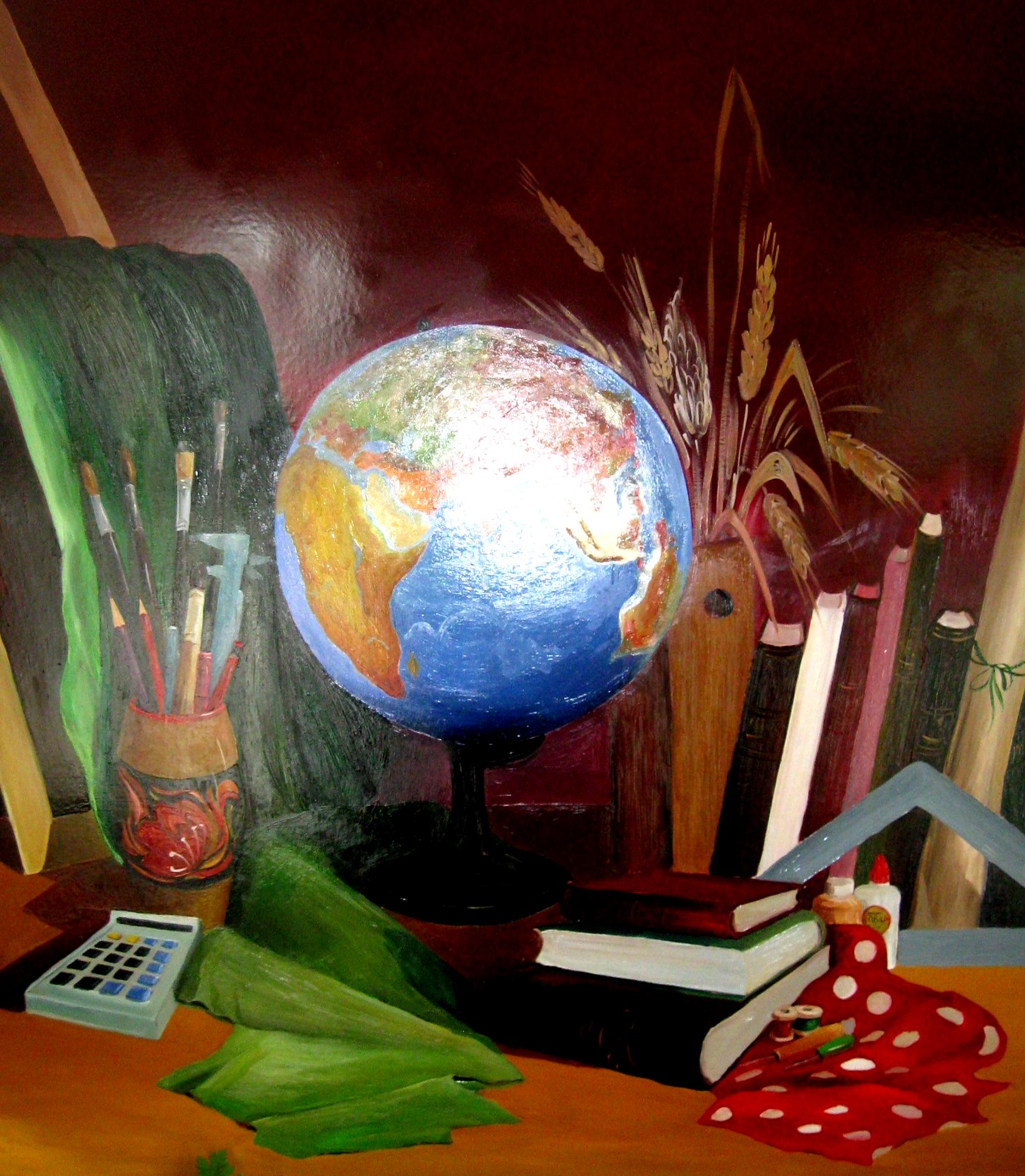          Муниципальное казенное  общеобразовательное учреждение                               «Куйбышевская средняя (полная)общеобразовательная школа»Краснощековского района, Алтайского краяза 2011 - 2012 учебный год.(заслушан и утверждён на заседании Совета школы 16 июля 2012 года, протокол заседания № 8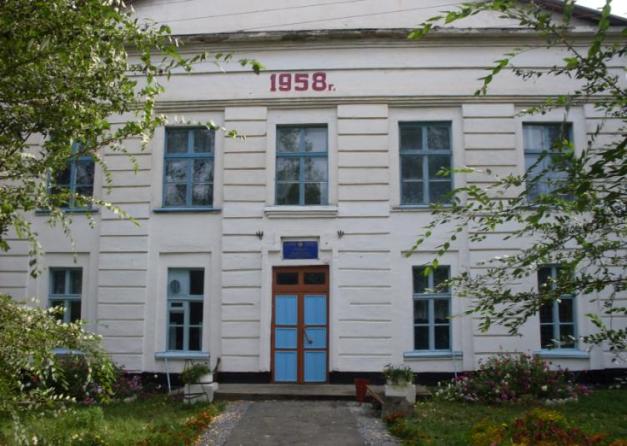 ОглавлениеОбщая характеристика образования1.1 Наименование ОУ1.2 Общие сведения о школе и контингенте учащихся    2.    Состав обучающихся    3.     Структура управления общеобразовательного учреждения    3.1   Администрация школы    3.2   Структура управления    4.     Учебная деятельность    4.1   Учебный план    4.2    Режим работы школы    5.    Условия осуществления образовательного процесса    5.1   Материально-техническая база    6.     Кадровое обеспечение    7.     Финансирование    8.     Результаты образовательной деятельности    8.1   Результаты итоговой аттестации учащихся    9.     Внутришкольный контроль    10.   Анализ работы методической службы в школе    11.   Предпрофильная подготовка учащихся    12.    Работа с одаренными детьми    13.    Сохранение здоровья учащихся    13.1  Организация питания    13.2  Условия для сохранения и укрепления психического и физического                здоровья школьников    13.3  Работа по охране жизни и здоровья    13.4  Обеспечение безопасности в школе    14.    Организация воспитательного процесса  в школе    14.1  Цели и задачи процесса воспитания    14.2  Компоненты воспитательной работы    14.3  Развитие дополнительного образования в школе    14.4  Результаты действия системы профилактики безнадзорности и              правонарушений несовершеннолетних    14.5  Деятельность органов самоуправления детей и подростков    14.6  Работа по направлению «Общение и досуг ученика»    14. 7  Работа по направлению «Ученик и его семья»    14.8  Работа по направлению «Ученик и окружающий мир»    14.9  Работа по направлению «Ученик – патриот и гражданин»    14.10 Работа по программе «Каникулы»    14.11 Методическая работа классных руководителейОсновные стратегические направления развития школы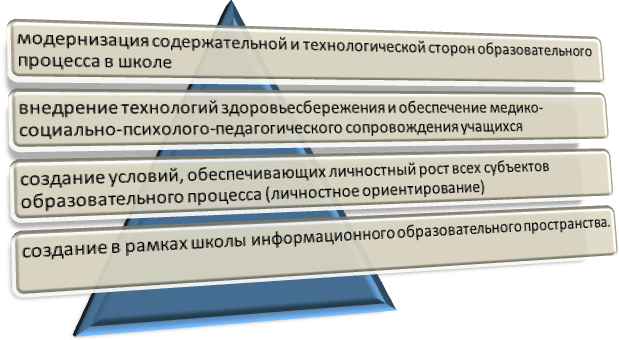 Организационно – правовое обеспечение деятельности образовательного учреждения.Школа является юридическим лицом, весь пакет учредительных документов имеется в наличии.Устав, утвержденный постановлением администрации Краснощековского района  № 719 от 18ноября 2011 г.Свидетельство о постановке на учет в налоговом органе от 14.11.2000; 2251002712 серия  22 № 000434077Свидетельство о внесении в Единый государственный реестр от 06.11.2008;  серия 22  № 002821934Свидетельство о государственной аккредитации от 29.05.2009; ГА  № 007282, рег. № 621Лицензия от 17.05.2007  А  № , рег. № 332Коллективный договор между администрацией и трудовым коллективом  от 18.11.2008, рег. № 8Правила внутреннего трудового распорядка для учащихся и педработников от 20.10.2008В наличии имеются:- должностные инструкции;- локальные акты, регламентирующие различные направления деятельности и работу структурных подразделений  МКОУ «Куйбышевская СОШ»;- программа развития школы;- основная образовательная программа;- учебный план;- положения - штатное расписание.1. Общая характеристика общеобразовательного учреждения1.1 Наименование ОУМуниципальное  казенное общеобразовательное учреждение «Куйбышевская средняя (полная) общеобразовательная школаадрес: 658 351 Алтайский край, Краснощековский район, с.Куйбышево, ул. Школьная - 12тел.: (385 75) 24 – 3 - 251.2.Общие сведения о школе и контингенте учащихсяМуниципальное казенное общеобразовательное учреждение «Куйбышевская средняя (полная) общеобразовательная школа» находится на территории Краснощековского района и входит в Восточный округ, учредителем является комитет по образованию администрации Краснощековского района.Здание школы типовое, введено в строй в 1958г. и рассчитано на 250 мест. Школа осуществляет учебно – воспитательный процесс в соответствии с уровнями общеобразовательных программ по ступеням образования: дошкольное общее образование, начальное общее образование, основное общее образование, среднее (полное) общее образование. Школа зарекомендовала себя как образовательное учреждение со стабильным уровнем знаний, определенным количеством медалистов, высоким процентом выпускников поступающих в высшие и средне – специальные учебные заведения.При школе функционирует филиал «Золотушинская начальная школа. Подвоз детей из поселка  Золотушка осуществляется школьным автобусом	Школа находится в с. Куйбышево, в сельской местности, где проживают  в большей степени пожилые люди и люди среднего возраста: пенсионеры, рабочие, безработные. В центре села расположены административные здания, а также, сельский Дом культуры,   рядом со школой расположен  стадион.В школе обучается 78 учащихся, объединенных в 11 классов-комплектов, из них:в начальной школе – 25 человек (4 класса-комплекта), в основной школе – 40 человек (5 классов-комплектов),в старшей школе – 13 человек (2 класса-комплекта). В школе обучается 2 ученика дети - инвалиды со справками, для них рекомендовано обучение в классах VIII вида. 2. Состав обучающихся                                                                              Сведения об обучающихся по итогам года 3. Структура управления общеобразовательного учреждения3.1 Администрация школыСтруктура управления школой  традиционна.  Непосредственное руководство школой осуществляет директор школы, назначенный учредителем, и его заместители по учебно-воспитательной и воспитательной работе.   Стратегическое руководство образовательным учреждением принадлежит Совету школы.   Деятельностью Совета руководит председатель Совета школы  - Свиридова Елена Викторовна. В школе функционируют – общее собрание трудового коллектива,  педагогический совет,  Ученическое самоуправление  представлено Советом старшеклассников  (8 – 11 классы).                  Директор школы  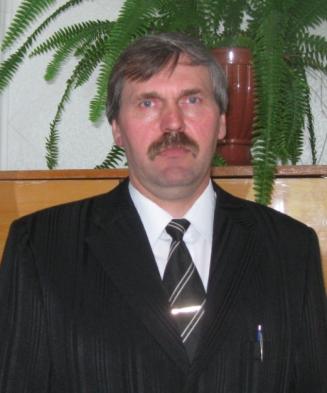        Розбах Николай Юрьевич      Стаж педагогической работы – 29 лет.Стаж работы в должности директора – 21 год.Квалификационная категория высшая.Награжден почетной грамотой Министерства образования Российской Федерации – 2006 г., нагрудным знаком «Почетный работник общего образования Российской Федерации» - 2012 г.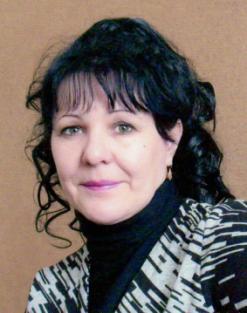                           Заместитель директора                     по учебно-воспитательной  работе                    Клейс Надежда Николаевна Заместитель директора по учебно-воспитательной работе                         Педагогический стаж – 22 года                   Высшая квалификационная категория                Награждена почетной грамотой Министерства                                Образования Российской Федерации – 2000 г.                    Победитель ПНПО - лучших учителей                           Российской Федерации 2008 г.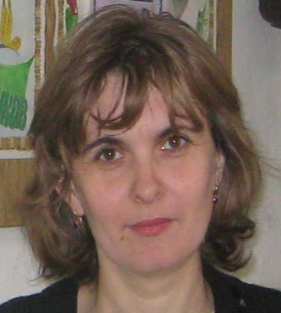                                                                             Заместитель директора по воспитательной работе                                                                                                                                                                                                          Косоухова Наталья Александровна                                                                                                                        Педагогический стаж – 10 лет                                                                                                                                Первая квалификационная категория                                                                                                                     Лауреат районного конкурса                                                                                                                                        «Учитель года» 2010 г.                                              .3.2 Структура управленияве4. Учебная деятельность4.1 Учебный планУчебный план для I-IV классов (начальное общее образование)на 2011-2012 учебный годПояснительная запискаУчебный план для I-IV классов на 2011-2012 учебный год разработан на основе федерального Базисного учебного плана для образовательных учреждений Российской Федерации, реализующих программы общего образования, утвержденные приказом Министерства образования Российской Федерации от 09.03.2004 № 1312,   с изменениями, внесенными приказами Министерства образования и науки Российской Федерации от 20 августа 2008 г.  № 241,  от 30 августа 2010 г. № 889, от 03.06.2011г. № 1994 (с переходом на ФГОС НОО).   Программы ориентированы  на 4-летний нормативный срок освоения государственных образовательных программ начального общего образования. Продолжительность учебного года в I классе составляет 33 учебные недели, во II-IV классах – 34 учебные недели. Продолжительность учебной недели для I - IV классов – 5 дней. Продолжительность урока для I класса - 35 минут, для II-IV классов - 40 минут.Учебный план включает в себя все обязательные образовательные области, предусмотренные федеральным базисным учебным планом: «Филология», «Математика», «Окружающий мир», «Искусство», «Физическая культура», «Технология».  Образовательная область «Филология» представлена такими учебными предметами, как русский язык, литературное чтение, иностранный язык. Учебный предмет русский язык  изучается в I - II классах в объеме 5 часов в неделю, в III – IV классах в объеме    4 часов в неделю. Учебный предмет литературное чтение изучается в I- классе в объеме 4 часов в неделю во  II-IV классах в объеме 3 часов. Основу содержания этих предметов составляет развитие речи, что придает всему процессу изучения русского языка и литературы четкую практическую направленность и нацеливает на то, чтобы научить детей осмысленно читать, говорить и писать, дать им доступные их возрасту и пониманию знания о языке и литературе, обогатить речь обучающихся, развить их внимание и интерес к речи вообще, привить любовь к чтению.Учебный предмет иностранный язык (немецкий) изучается со II класса по 2 часа в неделю. Образовательная область «Окружающий мир» представлена предметами: окружающий мир; ОБЖ; окружающий мир, ОБЖ, который изучается с I по IV класс по 2 часа в неделю. Данная область включает как элементы естественно-научного знания об окружающей действительности, природе, обществе, человеке, его безопасном поведении, так и развитие логического мышления, способности к наблюдению за природными и социальными явлениями и процессами, сравнению и их оценке. ОБЖ  в I-IV классах изучается в рамках интегрированного предмета «Окружающий мир» в содержании которого дополнительно введены элементы основ безопасности и жизнедеятельности. Образовательная область «Математика» представлена учебными предметами математика. На изучение предмета математика отводится по 4 часа в неделю с I по IV класс. Основными задачами предмета являются формирование элементарной математической грамотности, умения производить основные арифметические действия, обучение сравнению, анализу и обобщению повседневных жизненных ситуаций с помощью несложных математических моделей. Образовательная область «Искусство» представлена такими учебными предметами, как музыка и изобразительное искусство, каждый из которых изучается на протяжении всего срока начального общего образования по 1 часу в неделю.Образовательная область «Физическая культура» представлена одноименным предметом. Объем учебного времени, отводимого на изучение предмета «Физическая культура» в I классе – 2 часа, в II-IV классах, по 3 часа в неделю, при этом  отводится время на динамическую нагрузку и проведение уроков  на свежем воздухе с целью укрепления здоровья учащихся. Введено из школьного компонента  предмет «Правила дорожного движения» в I-IV  классах по 0,5 часов, факультатив «Разговор о правильном питании»  - 0,5 часов.  Образовательная область «Технология» представлена учебными предметами «Трудовое обучение». Трудовое обучение изучается в I-IV  классах. В I-II классе изучается в объеме 1 час в неделю. В III-IV классе 2 часа в неделю.  Учебный план формируется с учётом перехода на (ФГОС НОО) ступени общего образования как фундамента всего последующего обучения.                            План внеурочной деятельности уч-ся 1 класса Учебный план для V-IX классов (основное общее образование)Пояснительная запискаПродолжительность учебного года – 35 учебных недель (без учета экзаменационного периода по окончании IX класса). Продолжительность учебной недели – 5 дней. Продолжительность урока - 40 минут.Учебные планы V- IX классов разработаны на основе федерального Базисного учебного плана для образовательных учреждений Российской Федерации, реализующих программы общего образования (Приказ Минобразования России от 03.03.2004 № 1312). Учебный план включает в себя все обязательные образовательные области, предусмотренные федеральным базисным учебным планом: «Филология», «Математика», «Обществознание», «Естествознание», «Искусство», «Физическая культура», «Технология».     Учебный предмет «Русский язык» изучается с V по IX класс. В V,VI  классе на его изучение отводится 6 часов в неделю, 3 часа из федерального плана, 3 часа из школьного компонента.  В VII- 3+1 часа, в VIII- 3 часа, в IX –  2+1  часа в неделю (в IX- 1 час за счет компонента школы). Учебный предмет «Литература» изучается с V по IX класс по 2 часа в неделю. Учебный предмет «Иностранный язык» (немецкий язык) изучается с V по IX класс по 3 часа в неделю.Учебный предмет «Математика» изучается в V- VIII классах по 5 часов в неделю за счет федерального компонента, в 9 классе 6 часов (1 ч. за счет школьного компонента). Учебный предмет «Информатика» изучается в VIII классе 1 час, в IХ классе 2 часа в неделю за счет федерального компонента. Учебный предмет «История» изучается с V по IX класс по 2 часа в неделю. Учебный предмет «Обществознание» изучается с VI – IX классах по 1 часу в неделю. Учебный предмет «География» изучается с VI класса. В VI классе изучается предмет «География». В VI классе- 1 час в неделю, В VII-IX классах – по 2 часа в неделю. В V-VII классах изучается «Экология»  по 0,5 часа за счет школьного компонента. Учебный предмет «Природоведение» изучается в V классе 2 часа в неделю. Учебный предмет «Физика» изучается в VII-IX классах по 2 часа в неделю. Учебный предмет «Химия» изучается в VIII-IX классах по 2 часа в неделю. Учебный предмет «Биология» изучается в VI классе - 1 час, в VII-IX классах по 2 часа в неделю. Учебные предметы «Музыка» и «Изобразительное искусство» изучаются в V-VII классах по 1 часу в неделю, в VIII – IX классах по 0,5 часа.Учебные  предметы области «Технология» «Обслуживающий труд» и «Технический труд» изучается  по 2 часа в неделю в V-VIII классах. На освоение содержания учебного предмета «Физическая культура» выделяется по 3 часа в неделю.  На основной ступени общего образования вводится для изучения учебный предмет «ПДД». На его освоение отведено по 1 часу   в V-VII  классах, за счет школьного компонента. Курс «Основы безопасности жизнедеятельности» изучается 1 час в неделю из школьного компонента  в VIII классе. В IX классе на организацию предпрофильной подготовки учащихся отводится 3 часа в неделю. Учебный пландля X-XI универсального обучения среднее (полное) общее образованиена 2011-2012 учебный годПояснительная запискаУчебный план для реализации программы среднего (полного) общего образования в X-XI классах разработан на основе  федерального Базисного учебного плана для образовательных учреждений Российской Федерации, реализующих программы общего образования (Приказ Минобразования России от 03.03.2004 № 1312) и Базисного учебного плана образовательных учреждений Алтайского края (Приказ комитета администрации Алтайского края по образованию от 02.02.2004 № 14-33).Нормативный срок освоения программ среднего (полного) общего образования – 2 года. Продолжительность учебного года в Х классе – 35  учебных недель (включая  экзаменационный период), продолжительность учебного года в ХI классе – 34 учебные недели (без экзаменационного периода по окончании ХI класса). Продолжительность учебной недели – 5 дней. Продолжительность урока – 40 минут.Для изучения предмета «Русский язык» области «Языки и литература» - 4 часа. В учебный план добавлен 1 час из школьного компонента на подготовку к ЕГЭ по русскому языку  при  изучении предмета «Русский язык». Объем учебного времени, отведенного на изучение предмета «Иностранный язык»,  составляет 3 часа в неделю. Образовательная область «Математика» представлена учебными предметами «Математика» и «Информатика и информационно-коммуникационные технологии (ИКТ)». На изучение предмета «Математика» отводится 5 часов в учебный план добавлен 1 час из школьного компонента на подготовку к ЕГЭ. На изучение предмета «Информатики и ИКТ» отводится  1 час в неделю.Образовательную область «Обществознание» составляют учебные предметы «История», «Обществознание. На изучение предмета «История» выделяется  2 часа в неделю.  «Обществознание» -2 часа. Образовательная область «Естествознание» представлена самостоятельными учебными предметами «Физика», «Химия», «Биология».На изучение предмета «Физика» отводится  2 часа в неделю.  На изучение предмета «География» отводится 1 час в неделю. На изучение предмета «Химия» и «Биология» отводится по 2 часа в (по 1 часу из компонента  школы для предмета химии добавляется 1 час).  На освоение учебного предмета «Физическая культура» выделяется по 3 часа.  Учебный предмет «Основы безопасности жизнедеятельности» изучается по 1 часу.  В 10 и 11-м классе выделено по 1 часу для элективных курсов: «Русский язык», «Математика», «Информатика»,  «Экология».Сведения о преподавании факультативных занятий на 2011-2012 учебный год                                                                  Курсы по выбору                                                                  Факультативы                                                                  Элективные курсыФакультативных занятий всего  – 22;              всего количество  часов – 15;                             всего учащихся - 674.2 Режим работы школы:Первая половина дня работы школы.Количество классов  - комплектов: всего 11        I ступень                                        II ступень                                           III ступень1 кл. -  кол-во 1                                  5 кл. – кол-во 1                                 10 кл. – кол-во 1                                                                                                            2 кл. – кол-во 1                                   6 кл. – кол-во 1                                 11 кл. кол-во 13 кл. – кол-во 1                                   7 кл. – кол-во 1   4 кл. – кол-во 1                                   8 кл. кол-во 1                                                             9 кл. кол-во 1Всего  4                                                  Всего  5                                              Всего  2Количество групп кратковременного пребывания: 1Режим ГКП. Начало занятий 10 час. – 12 час. Режим 5-и дневной недели.Начало учебных занятий в школе.  8 час.30 мин.Продолжительность уроков: 2 – 11 кл. – 40 мин; 1 кл. – 35 мин. 	Продолжительность учебного года в 1 классе – 33 недели при учебной неделе – 5 дней,  ступенчатый режим обучения в первом полугодии (сентябрь, октябрь – по 3 урока в день по 35 минут каждый; ноябрь, декабрь – по 4 урока в день по 35 минут каждый, один день – 5 уроков; январь-май – по 4 урока по 40 минут каждый, один день в неделю – 5 уроков), во 2 – 4 классах – 34 недели при учебной неделе – 5 дней, продолжительность уроков составляет 40 минут. Продолжительность урока в 5 – 11 классах – 40 минут, учебной недели – 5 дней. Продолжительность учебного года от 34 до 37 учебных недель (с учетом экзаменационного периода).          За последние 4 года в связи с демографической ситуацией количество учащихся в школе уменьшилось.В школе ГКП введена программа «К миру знаний» адаптация дошкольников, которая разработана с учетом сельской местности для  детей, которые не посещали  детские дополнительные учреждения.5. Условия осуществления образовательного процесса5.1 Материально-техническая база                                               Состояние неучебных помещений. Учебный процесс осуществляется в 2-х этажном здании.  Школа имеет автономное отопление, холодное водоснабжение,  канализацию, освещение  помещений школы энергосберегающими лампами. Начальная школа  занимается  на первом этаже. Сегодня школа располагает локальной сетью, имеющей выход в Интернет, постоянно функционирует электронная почта.   В учебном процессе используются 10 компьютеров, 1 интерактивная доска в кабинете информатики, многофункциональное устройство (сканер, копир, принтер), веб-камера, мультимедийный проектор. Получили свое воплощение и продолжают совершенствоваться дистанционные формы оказания образовательных услуг по иностранному языку (немецкому). В школе представлены все основные виды современных условий обучения, согласно требованиям  федерального мониторинга: для реализации образовательной программы.Во всех кабинетах над досками смонтированы софиты. Получено и установлено новое оборудование для школьной столовой.Силами родителей проведены  косметические ремонты в кабинетах. В дальнейшем  школа нуждается в  обустройстве спортивной площадки и спортивном оборудовании.6. Кадровое обеспечениеВ школе работает 15 учителей,  2 совместителя. В коллективе 2 мужчины-педагога. Средний возраст педагогического коллектива – 47 лет, а средний педагогический стаж – 22 года. Грамотой Министерства Образования РФ награждены 5 человек. 1 человек имеет звание «Почетный работник общего образования»; Победитель ПНПО конкурса лучших учителей Российской Федерации 1 человек.                                                                                                 По уровню образования:                                                              По стажу работы:                                                              По возрасту:                                            По квалификационным категориям:                                                      Имеют почетные звания: Анализ кадрового состава позволяет сделать вывод о том, что коллектив достаточно высокопрофессиональный, сложившийся, имеющий высокий потенциал, положительно влияющий на качество обучения и воспитание школьников. 7. Финансирование Финансовое обеспечение функционирования и развития общеобразовательного учреждения 7.1  Годовой бюджет с 01.09.11 по 30.06.2012 г.8. Результаты образовательной деятельностиХорошо учатся 38 учащихся – 51%Отлично – 5 – 6,7% (к общему числу);Хорошо – 33 – 44% (к общему числу).8.1 Результаты итоговой аттестации учащихся 9 класса за 2011/2012 учебный годаттестат о среднем общем образовании за 9 класс получили – 12 выпускников  – 100%;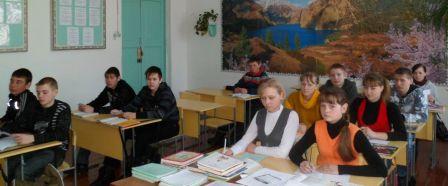 Выпускники 9-х классов успешно сдали экзамены по выбору и показали следующее качество знаний. Выбор учащимися формы экзамена был обдуманным, так как 66,6% выпускников сдали его на «4» и «5». Огромная работа для этого была проведена и учителями-предметниками. При подготовке к экзаменам учителя использовали различные формы и методы – индивидуальные и групповые, личностно-ориентированные, КСО, РО.Результат экзамена по математике в форме ГИА подтвердили – 8, повысили – 1, понизили – 3,успеваемость 100%, качество знаний по итогам года 25%, по итогам экзаменов – 16,6% – учитель Медведева Л.В. Результаты по русскому языку в форме ГИА подтвердили – 6, повысили – 5, понизили – 1,  успеваемость 100%, качество знаний по итогам года 41,7%, по итогам экзамена 66,6%, - учитель Вульферт О.А.Низкий процент выбора экзаменов по следующим предметам: химия, физика, литература. Учащиеся  выбрали для сдачи экзаменов, географию, информатику, немецкий язык, биологию.8.3 Результаты  экзаменов  учащихся 11 класса в форме ЕГЭ 2011/12 учебном году аттестат о среднем (полном) общем образовании  за 11 класс получили -  11 выпускников – 100%, в том числе 1 –  серебряная медаль «За особые успехи в учении». 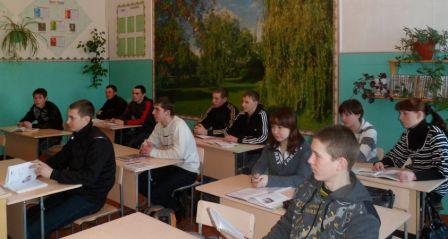 К итоговой аттестации выпускников было допущено 11 учеников 11 класса. Выпускница Гудкова Виктория награждена с серебряной медалью «За особые успехи в учении».Районный балл медалистов 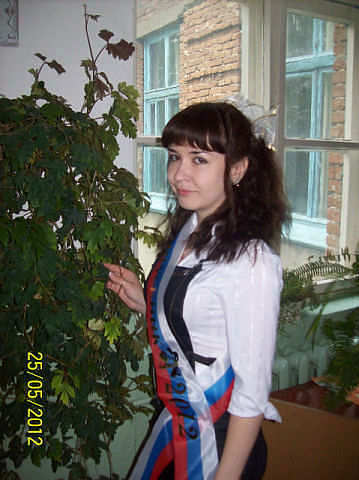 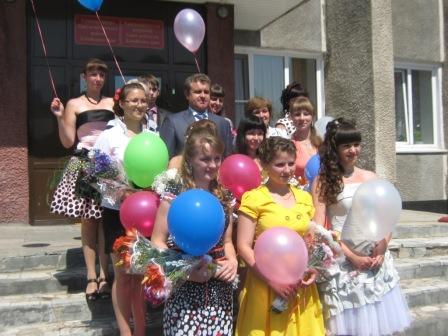      Гудкова ВикторияДвое    выпускников из класса выбрали экзамен по обществознанию средний балл 40,5 - 30% учитель Павлова Л.И.,  4 учащихся экзамен по биологии средний балл составляет 74,5 – 36% учитель Кудинова О.В.  Экзамены по математике и русскому языку в форме ЕГЭ были обязательны для всех учащихся. Успеваемость на обязательных экзаменах по русскому языку средний балл  64 - 48% учитель Вульферт О.А., математика средний балл 38,9 – 27% учитель Прусова В.А.  Обучение на старшей ступени   (универсальное). В 2012-13 учебном году необходимо:Усовершенствовать систему мониторинга состояния  преподавания по аспектам: профессиональный уровень учителей (продвижение передового опыта), информационно-техническая поддержка преподавания предметов гуманитарного и естественно-математического циклов (работа с медиа-продукцией, освоение интерактивных технологий). Формировать у учащихся школы устойчивые познавательные интересы, включая каждого ученика в работу на учебных занятиях в качестве активного участника и организатора учебного процесса.Направить усилия педагогического коллектива на достижение оптимального уровня обученности учащихся, уделяя особое внимание качеству образования через:- планомерную, систематическую подготовку к ГИА, ЕГЭ;- развитие одаренности, адаптированных возможностей и творческих способностей учащихся;- работу с неуспевающими учащимися.Развитие предпрофильной подготовки обучения; дальнейшая дифференциация образовательных программ, форм и методов обучения.Систематизировать работу классных руководителей по выстраиванию индивидуального образовательного маршрута учащихся, держать ситуацию под контролем, направлять деятельность учащихся на достижение успешного результата в учении.9. Внутришкольный контрольВнутришкольный контроль в школе осуществляется в соответствии с Положением о внутришкольном контроле.  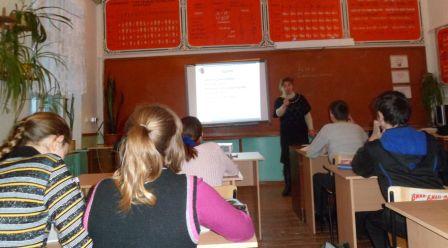  Открытый урок по математике «Умножение одночлена на многочлен»           7 класс, учитель Прусова В.А. 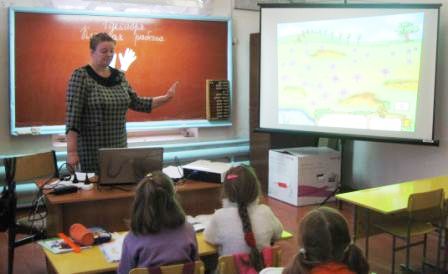                Открытый урок по     математике «Умножение 9, на  9,и     соответствующие случаи деления»  3 класс, учитель Коротких Л.В. 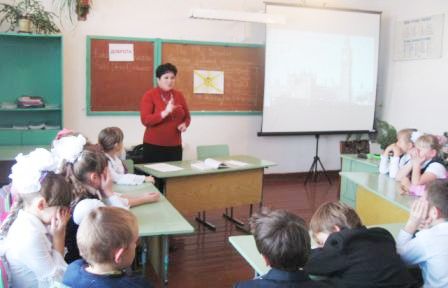 Открытый урок по русскому языку «Безударная гласная в корне слова»2 класс, учитель Черных Н.М.Проведены  открытые уроки с применением информационных технологий: Безударная гласная в корне слова 2 класс – учитель начальных классов Черных Н.М.; «А.П.Чехов. «Хамелеон» в мастерской художника слова» - учитель русского языка и литературы Вульферт О.А.;«Арифметическая прогрессия. Формула n-члена арифмитической прогрессии» 9 класс – учитель математики  Медведева Л.В.;«Умножение одночлена на многочлен» 7 класс – учитель математики Прусова В.А.; «Моделирование фартука» 5 класс учитель Клейс Н.Н.;«Умножение 9,на 9, и соответствующие случаи деления» учитель начальных классов Коротких Л.В.;«Наркомания и ее профилактика» 11 класс – учитель ОБЖ Савин А.П.;«Сказка о царе Салтане» 3 класс – учитель начальных классов Коротких Л.В.;«Мягкий знак на конце слова как показатель мягкости согласного звука» 2 класс – учитель начальных классов Севрюкова Н.Н.;«Проверка слов с парными согласными в корне» 3 класс – учитель Севрюкова Н.Н.Анализ посещённых уроков констатируют, что учителя знают учебный материал, имеют план проведения урока. На уроках применяются следующие методы обучения: словесно-репродуктивный, наглядный, частично-поисковый, исследовательский, практический. Работа на уроках проходит в сотрудничестве с учителем. Структурные элементы уроков взаимосвязаны, осуществляется логичный переход от одного этапа к другому.  Осуществляются межпредметные связи и связь с жизнью. Чередование и смена видов деятельности обеспечивает поддержание работоспособности и активности учащихся на протяжении всего урока. Задачи уроков реализуются. На уроках используются здоровьесбегерающие технологии. Основными целями контроля являлись:Использование и применение информационных технологий на уроках;Исполнение законодательства в области образования, нормативно-правовых актов, регламентирующих деятельность образовательного учреждения;Повышение эффективности образовательного процесса, его нацеленность на конечный результат;Изучение результатов педагогической деятельности, выявление отрицательных и положительных тенденций в организации учебно-воспитательного процесса.                         Контроль осуществлялся различными методами: изучением школьной документации, наблюдением за организацией учебно-воспитательного процесса, тестированием, анкетированием, интегрированием, контрольными срезами, устной, письменной, комбинированной проверкой знаний учащихся.              Фронтальной проверке подвергались в этом году качество планирования воспитательной  деятельности школьников в классах, кружках и секциях; проведение и организация классных часов;  работа учителей, аттестующих в 2011-12 году; выполнение планов воспитательной деятельности школьников в классах, кружках и секциях.Классно-обобщающему контролю подверглись 4, 5 ,8, 9, 11 кл., Непосредственно проверялось качество знаний учащихся, качество работы учителей, классных руководителей, родителей, а также психологическая атмосфера в коллективе класса.В  середине декабря, марте и в конце года по плану школы проводилась проверка техники чтения в начальных классах заместителем директора школы по УВР. Цель проверки: проверить осознанное чтение и наличие базовых знаний по чтению, технику чтения за одну минуту по родному языку. Таким образом, проверка показала, что большинство обучающихся 2-4-х классов имеют навыки беглого, осознанного, выразительного чтения. Большинство учащихся читают в соответствии с установленными программой нормами и выше. Более полно и разнообразно проводится работа с текстом читаемого произведения. Учителя систематически сами проводят проверку техники чтения учащихся, проводят и собрания с родителями  «Дни открытых дверей», хорошо понимая, что приобщить детей к чтению книг нельзя решать одному учителю без опоры на семьи.  В ходе проверки были проверены выполнение программы по внеклассному чтению и фиксирование результатов в классных журналах.	  Проверка классных журналов осуществляется 1 раз в четверть. Целью контроля была проверка работы учителей – предметников по оформлению классных журналов, выполнения учебных программ и их  практической  части, объективности выставления оценок, своевременности и правильности заполнения журнала, состояния опроса у слабых и неуспевающих учащихся, определения накопляемости оценок учителями-предметниками, соответствие кол-ва пропусков на уроках и на странице 68.                  Проверялось  выполнение учебных программ и их практической части по окончании 1-го полугодия и на конец учебного года. Отставание по некоторым предметам по уважительным причинам учителей составило на конец года: история  9-11 классы от 4 -6  часов, 6 класс – 4 часа, география 7,9  классы – по 3 часа. Программы выполнены за счет резервного времени и сокращения часов на некоторые темы.  Итоги проверки проанализированы на педсовете, а также на совещании при директоре.        Итоги контроля обсуждались на родительских собраниях, классных часах, на методическом совещании, на педагогическом совете, проводились индивидуальная работа с учителями, классными руководителями, родителями.       Тематический контроль выявил состояние работы коллектива над методической темой. Обзорный контроль проводился с целью сбора информации о существенно важных вопросах: состояние учебно-исследовательской деятельности учащихся, состояние школьной документации, индивидуальная работа с учащимися, уровень работы учителей-предметников по подготовке учащихся к ЕГЭ.      План ВШК на 2011-12 учебный год в основном выполнен.Выводы:      В школе создалась целостная система информационно-аналитического обеспечения управления, система стимулирования участников образовательного процесса с целью усиления заинтересованности работников учреждения в развитии творческой инициативы по реализации поставленных перед коллективом задач.Эффективное проведение внутришкольного контроля позволило определить положительные тенденции в организации образовательного процесса:Педагоги эффективно внедряют новшества педагогической науки, ИКТ;Активизировалась внеклассная работа по учебным предметам;Повышение ответственности педагогов и учащихся за результаты своего труда;Дает позитивные результаты научно-исследовательская работа с детьми.Результаты внутришкольного контроля обсуждались на совещаниях при директоре, педсоветах, в индивидуальных беседах. Анализ имеющихся материалов позволяет судить об учебных возможностях школьников, соотносить результаты с целенаправленно проводить коррекционную работу. Важный показатель результативности процесса обучения – успеваемость, качество обучения.                          Качество  образования учащихся школы за 3 годаФакторы отрицательно влияющие на качество знаний: Низкий уровень мотивации учащихся 8,10,11 классов;У учителей – предметников, у которых дети имеют низкий показатель качества знаний по преподаваемому предмету, не сформированы навыки и умения прогнозировать качество конечного результата обучения;Неэффективно организована работа с одаренными детьми;Слабо осуществляется дифференцированный подход на уроках;Главная цель учащихся и их родителей  - получение отметки и оценки учителя;Слабо внедряются новейшие технологии, повышающие мотивацию учащихся к учению.10. Анализ работы методической службы в школе        Важнейшим средством повышения педагогического мастерства учителей, связующим в единое целое всю систему работы школы, является методическая работа. Основная методическая тема школы – «Сохранение и укрепление здоровья учащихся в учебно-воспитательном процессе» Цели: Обеспечение различных индивидуальных траекторий получения полноценного образования, учитывающегося способности, возможности, интересы учеников;Обеспечение более высокого уровня профессиональной компетентности учителейЗадачи:Обеспечение высокого методического уровня проведения всех видов занятий;Повышение качества проведения учебных занятий на основе внедрения здоровьесберегающих технологий;Выявление, обобщение и распространение опыта творчески работающих учителей;Совершенствование видов и форм диагностики и контроля;Разработка учебных, научно-методических и дидактических материалов, сосредоточение основных усилий МО на создании научной базы у учащихся выпускных классов для успешного продолжения образования В целях реализации этих целей и задач вся учебно-воспитательная и внеклассная работа проводилась согласно утвержденному учебно-воспитательному плану школы и плану работы методсовета школы.        Система методической работы школы подразумевает и различные формы работы: психолого-педагогический семинар, научно-практические конференции, обобщение передового опыта, курсы повышения квалификации, самообразование, развитие аналитико-диагностических умений учителя, проектная деятельность, исследовательская и экспериментальная работа учителя, участие в  самых различных фестивалях, конкурсах, семинарах, конференциях, аттестации и др.За учебный год проведено 6 методических совещаний. Основные вопросы, рассмотренные на них:Итоги работы МО в прошлом учебном году. План работы на новый учебный год.Основные задачи методического совета на новый учебный год.Организация кружковой работы в школе.Новые формы аттестации педработников.Подготовка учащихся к районным олимпиадам.Использование ИКТ в учебном процессе.Обучение по ФГОС  новым стандартам начальной школы. Отчет руководителей МО по проделанной работе за учебный год.       МО школы организован мониторинг качества образования (разработка и проведение контрольных срезов по предметам, выявление эффективности изучения образовательных программ). Педагогические работники школы в соответствии с профессиональным уровнем и наличием педагогических и методических знаний являлись участниками жюри конкурсов, олимпиад, членами экспертных групп при проведении аттестации педагогических работников.        Педагогические работники школы привлечены к анализу и самоанализу результатов образовательного процесса, мероприятий промежуточной и итоговой аттестации. Материалы мониторинга являются частью порт-фолио учителей, которое каждый учитель школы формирует ежегодно.Администрацией школы посещались уроки в рабочем порядке. Основные цели посещений и контроля уроков:Применение новых технологий на уроке;Выполнение учебных программ;Соблюдение двигательной активности учащихся на уроке и т.д. В школе работают 4  ВМО (МО учителей гуманитарного цикла, МО учителей естественно-научного цикла, МО учителей начальных классов, МО классных руководителей).  Один раз в четверть проводятся заседания в каждом ВМО, где обсуждаются вопросы  реализации  приоритетного национального проекта  «Образование» и его влияние  на модернизацию в школах Краснощековского района, качественного преподавания тех или иных предметов, качественного обучения учащихся по всем предметам, используя новые педагогические технологии с последующим анализом и самоанализом уроков. Все МО ведут  протоколы проведённых заседаний, где обсуждаются  доклады по определенной теме.     Каждое МО работало над методической темой, тесно связанной с методической темой школы, и в своей деятельности они играли роль организации методической помощи учителю.     Особое внимание в работе МО  администрация школы уделяет совершенствованию форм и методов организации урока. С этой целью введен график проведения предметных недель График проведения предметных недельУчителя-предметники во время предметных недель старались  использовать разные методы и приёмы работ с целью выявления лучших и   способных учащихся, для дальнейшего участия в предметных олимпиадах. При проведении школьных предметных олимпиад, учителя использовали разные формы и активные методы в обучении. Задания, как правило, требовали от  обучающихся нестандартного подхода к выполнению работ, проявления творческой индивидуальности.    Общее количество учащихся в школе –  78                                                                                                   В том числе количество обучающихся в 5-6 классах – 15                     Количество обучающихся в 7-8 классах – 14                    Количество обучающихся в 9- 11 классах – 13 Результаты олимпиадыКак видно из таблицы не все учителя разработали олимпиадные задания, это стало обсуждением результатов работы на методическом объединении с руководителями школьных МО.На  предметных неделях  было принято решение на МС провести по одному открытому уроку с использованием информационных технологий учителями-предметниками.	Главным условием проведения открытых уроков являлась включение каждого ребенка на каждом учебном занятии в деятельность с учетом его возможностей и способностей. Достижение указанных целей обеспечивалась поэтапным решением задач работы школы на каждой ступени обучения.В этом году учителями МО начальных классов были проведены открытые мероприятия в рамках аттестации. Учитель начальных классов Коротких Л.В.(первая категория)  провела три открытых урока, учитель начальных классов Севрюкова Нина Николаевна (первая категория)  провела два открытых урока и один классный час во 2 и 3 классах «Здоровье сгубишь – новое не купишь».  Савин Андрей Павлович учитель ОБЖ (первая категория) провел два открытых урока и внеклассное мероприятие для 5 класса, «Школа дорожных наук». Все  уроки были построены с использованием ИКТ.Учителя проводившие открытые уроки владеют педагогическими компетенциями. Сочетают точное и одновременно творческое выполнение программно – методических требований к уроку. Уроки соответствует своей структуре и содержанию. В процессе учебной деятельности осуществлялось взаимодействие между учителем и учащимися, что ведет к плодотворному и результативному обучению. Выводы:     Методическая тема школы и вытекающие из нее проблемы МО соответствуют основным задачам, стоящим перед школой. Все учителя школы объединены в предметные МО. Тематика заседаний МО и педсоветов отражают вопросы, которые стремится решить педколлектив школы. Все еще требует особого внимания вопрос, связанный с организацией предпрофильного обучения. В основном поставленные задачи методической работы выполнены. Постепенно повышается профессиональный уровень педагогического коллектива. Увеличилось в последние годы количество учителей, имеющих I категорию,  за последние годы все педработники прошли курсы повышения квалификации. Выросла активность учителей, их стремление к творчеству, увеличилось число учителей, участвующих в инновационных процессах школы. Рекомендации:Большое внимание уделить обучению педагогического коллектива приемам разработки программ индивидуальных занятий с обучающимися.Продолжить работу по внедрению ИКТ в учебно-воспитательный процесс.МО вести диагностику и мониторинг по предпрофильному обучению учащихся.Поощрить учителей-предметников, активно участвующих в работе МО.Продолжить работу над методической темой школыОрганизовать работу мониторинговой службы школы.Отслеживать работу по созданию банка педагогического опыта.Итоги работы учителей за 3 года (качество знаний %)2 ученика в  школе – обучаются по коррекционной программе 8 вида. Факторы, способствующие получению стабильных результатов:обучение велось с использованием личностно-ориентированного подхода;целенаправленная организация совместной работы учителей и родителей по формированию осознанного отношения детей к обучению:развитие творческих способностей детей;применение элементов здоровьесберегающих технологий в УВП;создание условий для дальнейшего профессионального самоопределения выпускников (введение профориентационной работы с учащимися);Уровень знаний большинства обучающихся соответствует их реальным возможностям и способностям.     Повышение квалификации, профессиональная подготовкаПовысили свою профессиональную подготовку 1 учитель, в объеме 72 – часа. Важным направлением работы МО и администрации школы является постоянное совершенствование педагогического мастерства учительских кадров через курсовую систему повышения квалификации и стимулирование педагогов школы к аттестации на более высокие квалификационные категории. Все педагогические работники школы своевременно (1 раз в 5 лет) проходят курсовую подготовку на базе АКИПКРО, дистанционные всероссийские курсы. Доля педагогов, аттестованных на 1 и высшую квалификационную категории составляет 90% от общего количества.Важнейшими направлениями в самообразовании учителей были следующие: изучение новых программ и учебников; изучение дополнительного научного материала;использование информационных технологий при подготовке и проведения уроков;организованы дополнительные курсы повышения квалификации МО на школьном уровне; организована система педагогического наставничества.      Средствами самообразования являлось систематическое изучение новинок педагогической литературы. В методической копилке школы в помощь самообразованию имеются материалы из опыта работы коллег, различные варианты планов, образцы конспектов уроков, презентации к урокам, внеклассным мероприятиям.	Создан механизм стимулирования учителей. Доля педагогов, участвовавших в профессиональных конкурсах, составляет  всего 3 % от общего числа педагогов.   Личное участие в конкурсах учителей Лауреаты и призеры  конкурсов 2012 года.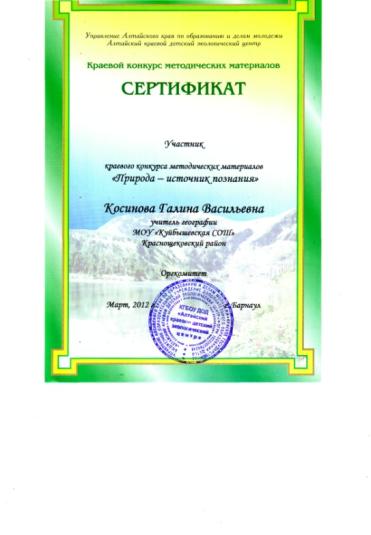 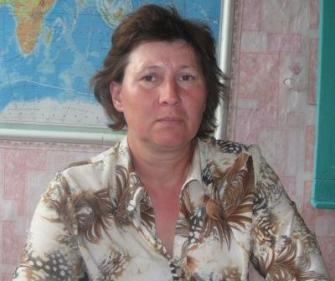         Косинова Галина ВасильевнаУчастница краевого конкурса «Природа источник познания»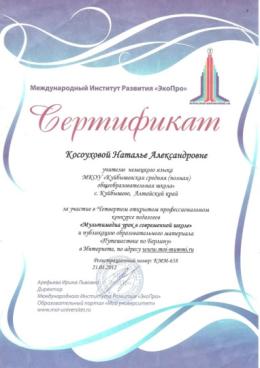 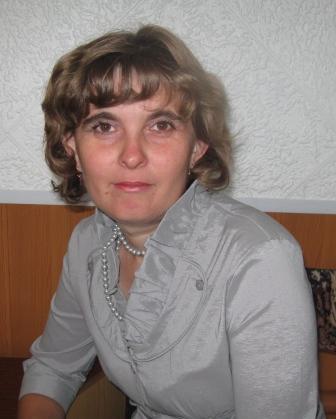 Косоухова Наталья Александровна  участница Всероссийских конкурсов: «Мультимедиа урок в современной школе»;   Рождественская гостиная «Храмы и монастыри России». 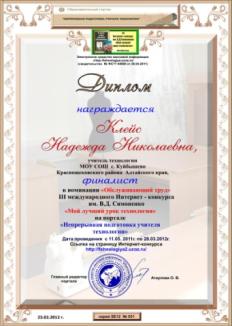 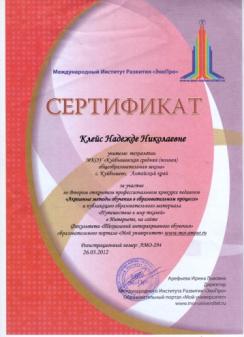 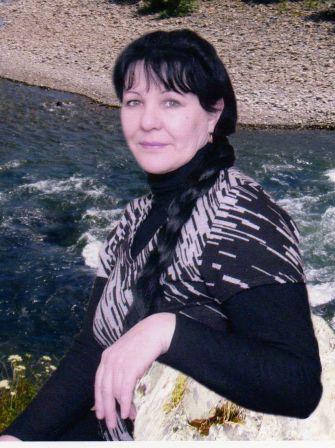 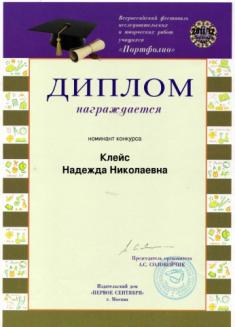 Клейс Надежда НиколаевнаФиналист  III интернет-конкурса  им. В.Д.Симоненко «Мой лучший урок технологии»; участница всероссийских конкурсов: «Активные методы обучения в образовательном процессе»; Всероссийский фестиваль исследовательских и творческих  работ учащихся  «Портфолио».  Черных Надежда Михайловна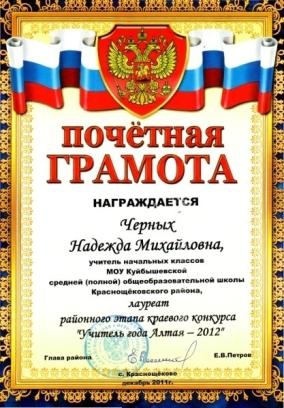 Лауреат районного конкурса «Учитель 2012»  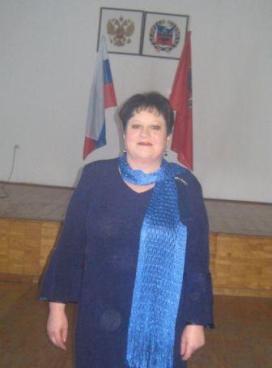 БлагоустройствоШкола достигла значительных успехов в области благоустройства и озеленения школьной территории и неоднократно становилась победителем районных 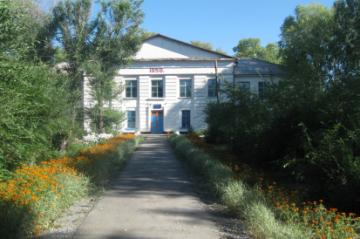 конкурсов по благоустройству, озеленению.  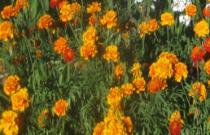 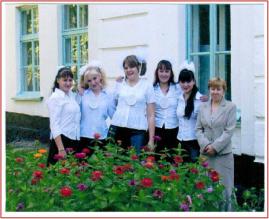 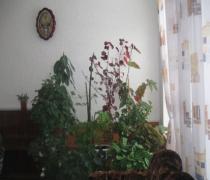 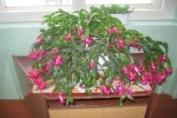 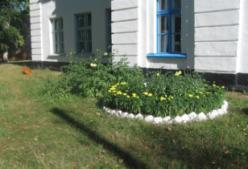 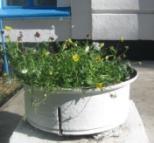 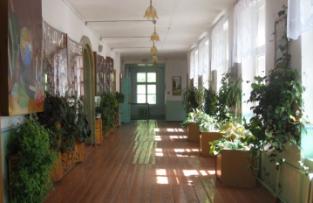 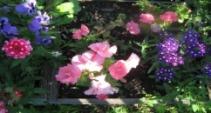 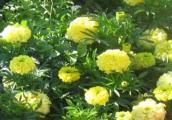 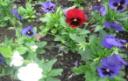 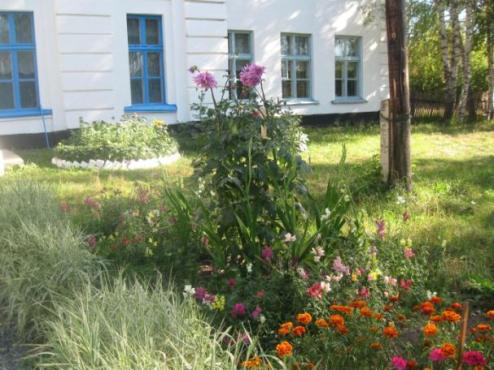 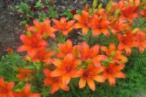 Изменение инфраструктурыВ школе представлены все основные виды современных условий обучения,согласно требованиям федеральных стандартов мониторинга, выполнен текущий ремонт с целью обеспечения выполнения требований к санитарно-бытовым условиям и охране здоровья обучающихся. 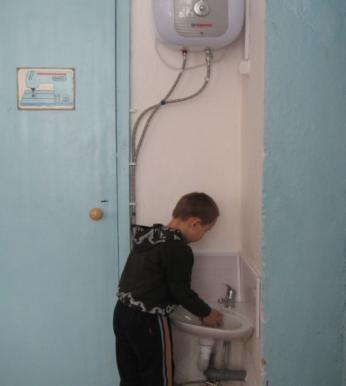 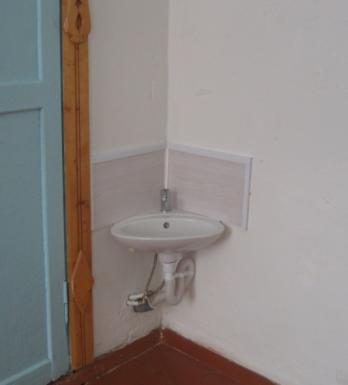                        Проведена холодная и горячая вода в кабинетах начальных классов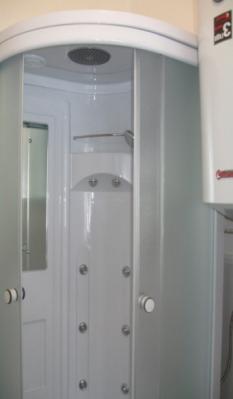 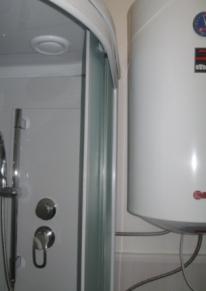 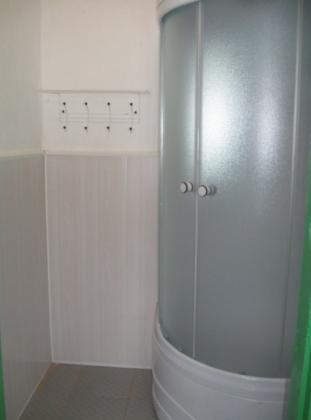                             Установлены душевые кабины  для мальчиков и девочек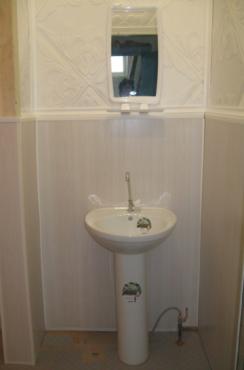 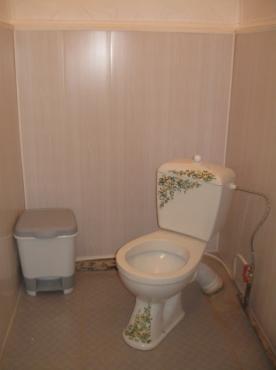 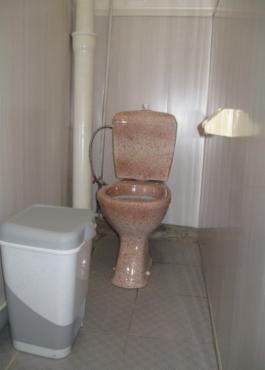                               Оборудованы комнаты гигиены для мальчиков и девочекЗастелен линолеумом  пол нижнего этажа коридора. Выполнен ремонт всех классных кабинетов и здания.11.  Предпрофильная подготовка  В 9 классах с 2006 года проводится предпрофильная подготовка, целью которой является создание условий для формирования осознанного выбора, обеспечивающего предварительное самоопределение выпускника в направлении собственной  деятельности.Структура и организация предпрофильной подготовки                                                      Курсы по выборуПредпрофильное обучение осуществляется по учебному плану. Учебный план  по предпрофильной подготовке должен удовлетворять следующим требованиям:сбалансированность между предметными и межпредметными курсами по выбору; полнота представленных курсов; отсутствие перегрузки учащихся, соответствие плана допустимой учебной нагрузке; вариативность, краткосрочность, модульность курсов, включённых в план.  Программы курсов по выбору прошли экспертизу и рассмотрены на заседании  методического совета школы и утверждены на педагогическом совете.Набор предлагаемых курсов  носит вариативный характер, (ученик  имеет возможность реального выбора). Перечень курсов по выбору формируется на основе соответствующего анкетирования и опросов учащихся.       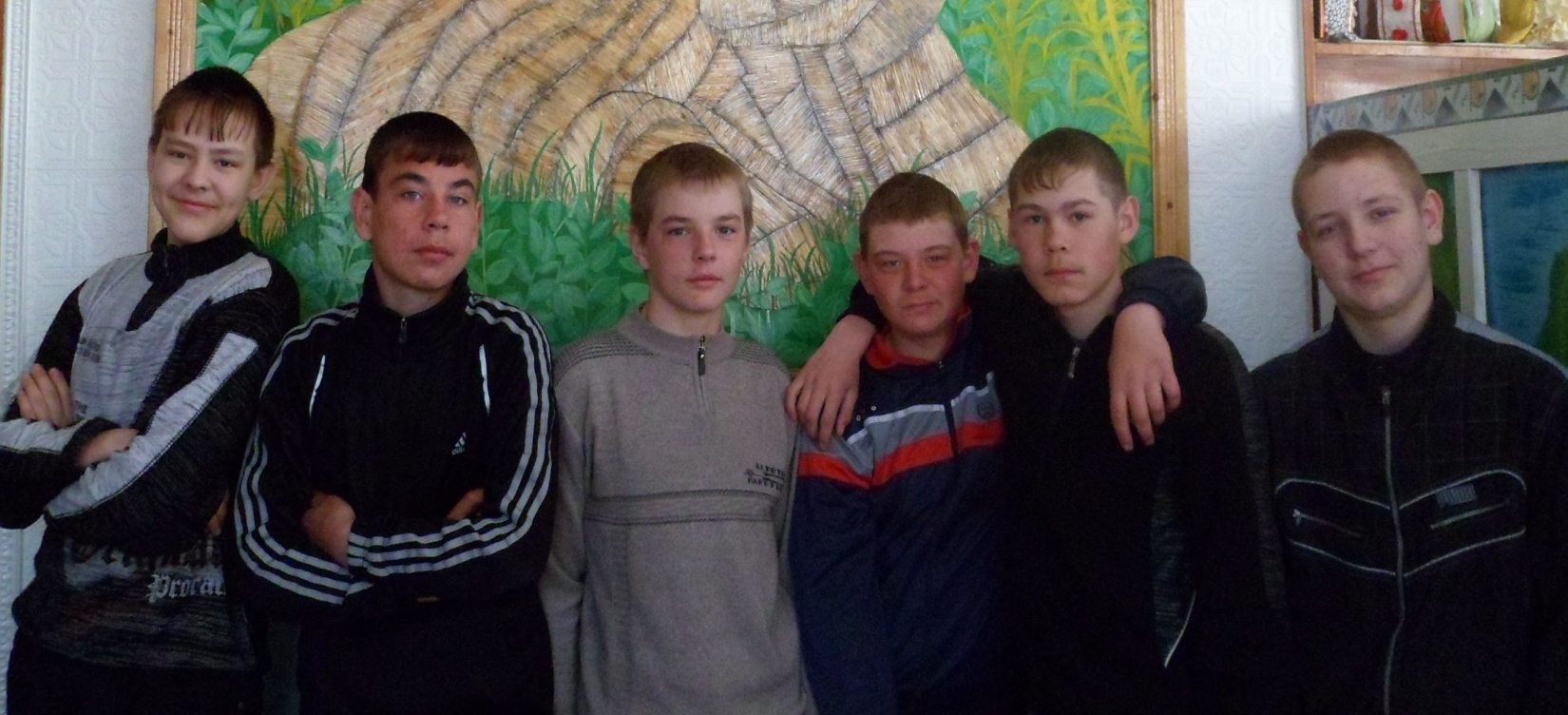 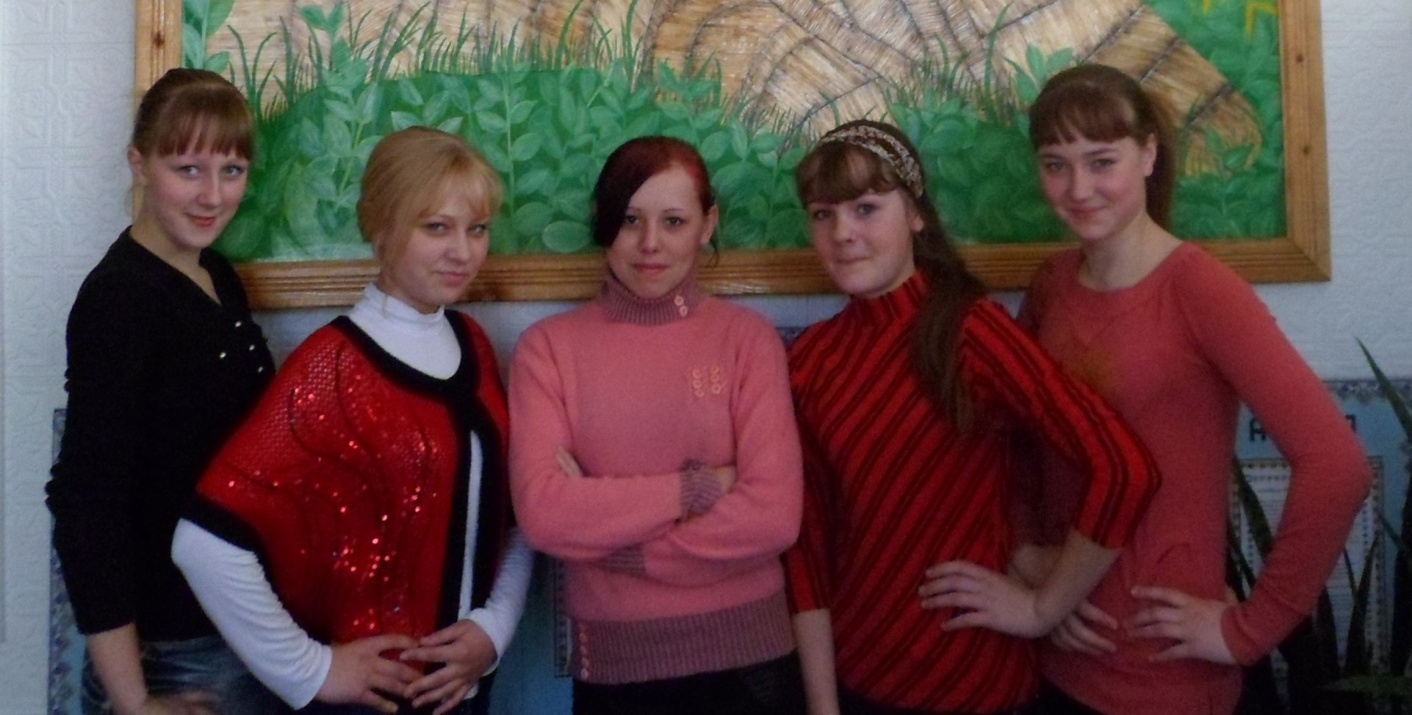                          Открытая защита курсов Профессиональное самоопределение:                        «…Все работы хороши, выбирай на вкус!» - учитель Клейс Н.Н.Курсы  носят краткосрочный и чередующийся характер;Содержание   курсов   предпрофильной   подготовки   должно   включать не только информацию, расширяющую сведения по учебным предметам, но и знакомить учеников со способами деятельности, необходимыми для успешного освоения программы того или иного профиля. Результативность учебной деятельности оценивается в соответствии с положением об элективном курсе. Работа с одаренными детьмиВ школе реализуется программа «Одаренные дети», работа по которой ежегодно дает хорошие результаты. Учащиеся и педагоги нашей школы активно участвуют в различных конкурсах, олимпиадах.       Результаты муниципальной  олимпиады учащихся МКОУ «Куйбышевская СОШ» в 2011-2012 учебном годуРезультаты участия учащихся МКОУ «Куйбышевская СОШ» в различных конкурсах, соревнованиях, олимпиадах.На районном уровне учащиеся школы приняли участие в 21 конкурсах, по сравнению с прошлым годом на 4 конкурсов больше,  количество призеров конкурсов – 26, по сравнению с прошлым годом  на 11 больше, участников – 69,  на 31  участника больше.Конкурсов -21Призеров конкурсов -26Участников конкурсов (без призеров) -43На краевом уровне учащиеся школы приняли участие в 6 конкурсах, по сравнению с прошлым годом на 4 конкурса меньше, количество призеров конкурсов – 1,  по сравнению с прошлым годом на 2 призера меньше, участников – 10, на 15 участников меньше, таким образом,  понизилась результативность участия в конкурсах, стали участвовать в меньшем количестве конкурсов.Конкурсов – 6Призеров -1Участников  (без призеров) -10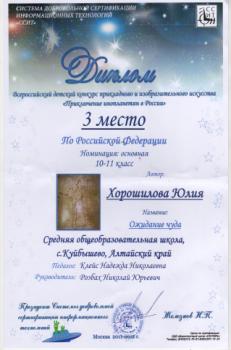 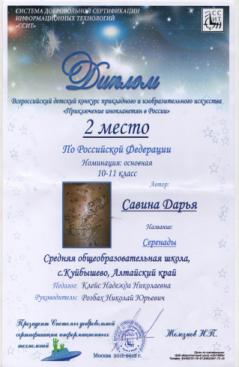 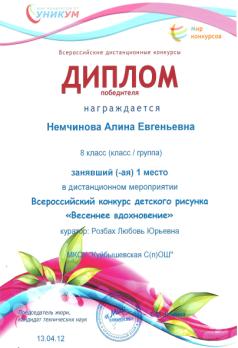 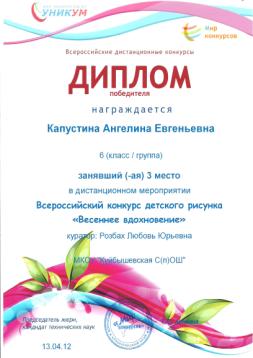 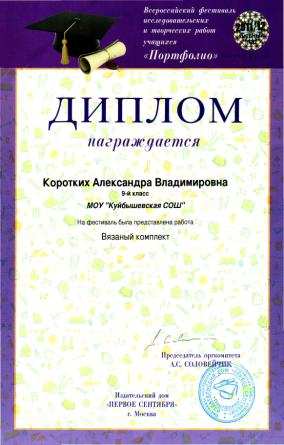 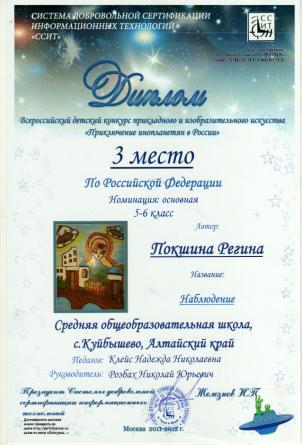 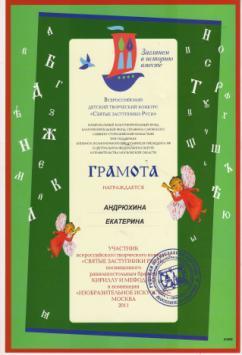 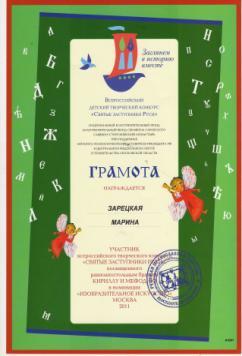 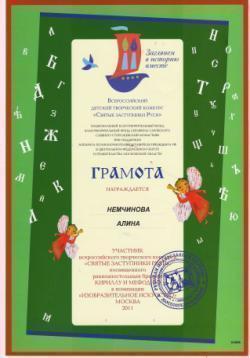 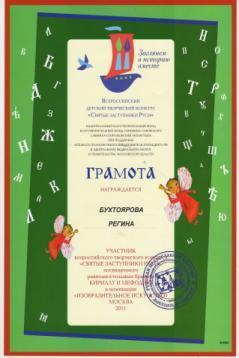 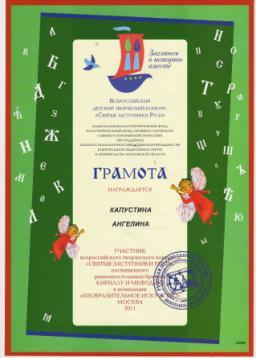 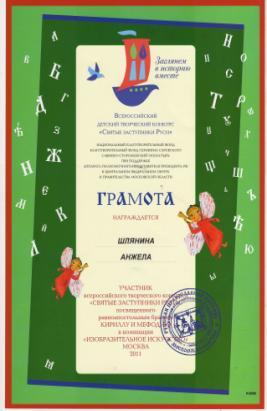 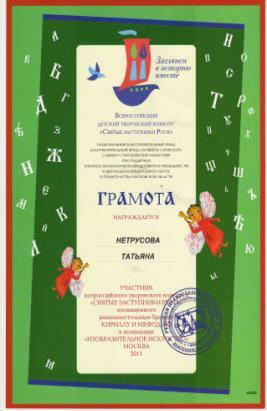 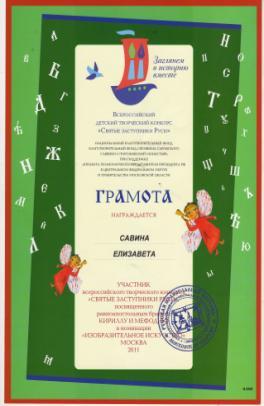 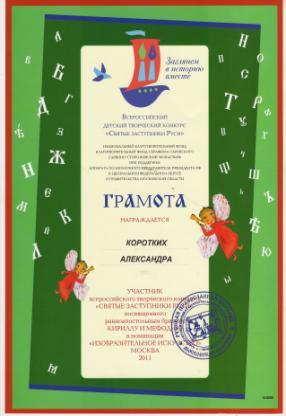 На всероссийском  уровне учащиеся школы приняли участие в 27 конкурсах, по сравнению с прошлым годом на 4 конкурса больше, количество призеров конкурсов – 18, по сравнению с прошлым годом на 5 больше,  участников – 50, по сравнению с прошлым годом на 12 участников больше.Конкурсов – 28Призеров – 19Участников – 50Вывод: по сравнению с прошлым годом увеличилось количество конкурсов, в которых принимали в этом году  учащиеся школы и результативность участия в данных конкурсах.13.Сохранение здоровья учащихся13.1  Организация питания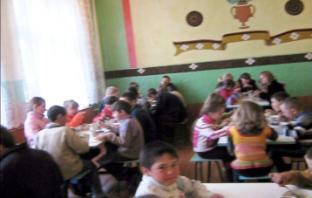 Горячее питание организовано в  школьной столовой, работающей на сырье.Имеется минимальный набор помещений: обеденный и варочный зал, водоснабжение централизованное: холодная вода из водопроводного крана, горячая вода подогревается водонагревательным котлом. Охват питанием в этом году – 100% учащихся. Питание калорийное, разнообразное.Удешевление питания идет за счет выращивания картофеля и овощей на школьном огороде. 74 человека получают дотацию из краевого бюджета на удешевление питания. Столовая укомплектована кадрами согласно штатного расписания.	В 2010-2011 учебном году школьная столовая получила новое технологическое оборудование.        Использование нового оборудования позволяет осуществлять приготовление безопасной и сохраняющей пищевую ценность продукции и кулинарных изделий. Количество посадочных мест в обеденном зале позволяет обеспечить посадку учащихся в 2-е перемены, раздельно по классам.13.2 Условия для сохранения и укрепления психического и физического здоровья учащихся	В школе созданы условия для формирования психически здорового, социально адаптированного и физически развитого человека:в учебный план добавлен третий час физкультуры;работают детские объединения и спортивные секции ;работает медицинский кабинет.	Весь год фельдшер ФАП  вел амбулаторный прием учащихся, были проведены профилактические прививки. 	Ежегодно проходит медицинский осмотр учащихся, результаты медосмотра доводятся до сведения каждого классного руководителя и родителей учащихся.	На контроле фельдшера, классных руководителей и администрации школы санитарное состояние школы, подсобных помещений, режим дня в группе кратковременного пребывания дня, проветривание кабинетов во время перемен, влажная уборка в школе, проведение генеральных уборок.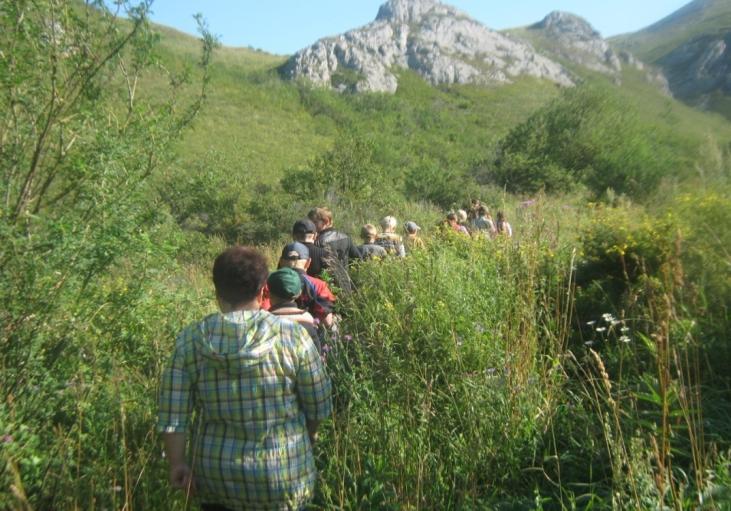 	Классные руководители и фельдшер ФАП регулярно проводили беседы по сохранению и укреплению физического и психического здоровья учащихся по классам и на родительских собраниях.	На каникулах в школе работал пришкольный оздоровительный лагерь, где отдохнули и укрепили здоровье 30 учащихся.	Учащиеся школы совершили туристические поездки и походы.  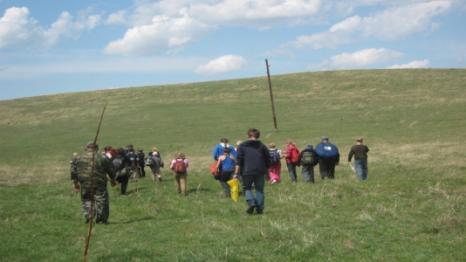 13.3 Работа по охране жизни и здоровьяШкола ответственна за сохранение здоровья детей и формирование их валеологической культуры. В этом процессе участвуют родители и весь педагогический коллектив. 	Социально-педагогическая помощь семье заключается в содействие   формированию здорового образа жизни семьи, положительного семейного микроклимата. Данную индивидуальную работу с неблагополучными семьями проводит общественный инспектор по охране прав детства, классные руководители. Так уже традиционно в нашей школе проходят Дни здоровья, соревнования « Папа, мама, я – спортивная семья»,  « Сильные ,смелые, ловкие», проведение военно-патриотического месячника, посвященного Дню Защитника Отечества. Активное участие принимают наши учащиеся в спортивных соревнованиях по легкой атлетике, по волейболу, баскетболу, гиревому спорту, футболу, участвуют в лыжных соревнования, приняли также активное участие в районной зимнее спартакиаде сел Краснощековского района.. 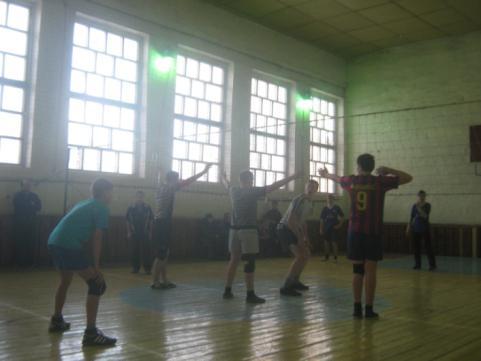 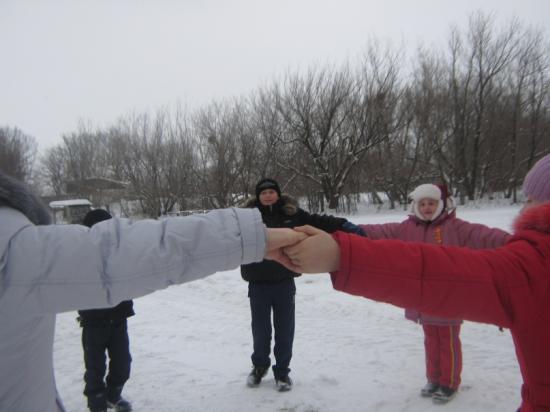  	Оптимизация физического воспитания осуществляется путем расширения программы физического воспитания, учета индивидуальных особенностей и состояния здоровья  учащихся при проведении уроков по физическому воспитанию. 	На классных часах проводятся беседы классными руководителями.Вопрос об  адаптации содержания обучения для различных по состоянию здоровья групп школьников неоднократно поднимался  на педсоветеКонтроль за  санитарно – гигиеническими условиями обучения (освещение, температурный режим, оборудование, качество питания) осуществляется администрацией  школы. 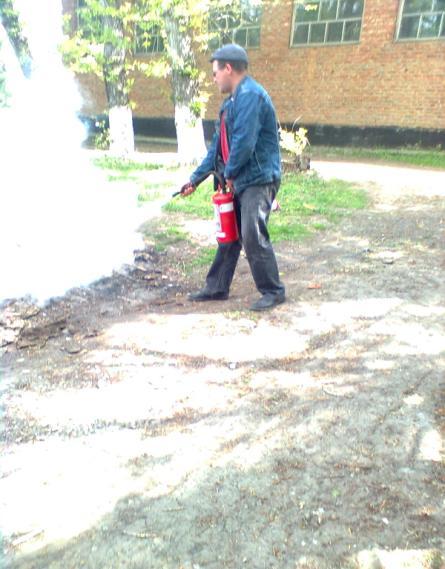 13.4 Обеспечение безопасности в школеОсобое внимание администрацией школы уделяется вопросу обеспечения условий безопасности учебного процесса: В области антитеррористической деятельности:оборудован и эффективно действует пропускной пункт в здании школы, свободный доступ любых посетителей категорически исключен;регулярно проводятся тренировочные игры по отработке действий сотрудников школы и учащихся в ситуациях «проникновения в школу террористов», «обезвреживание имитированного взрывного устройства»;обязательное проведение инструктажей с сотрудниками школы и учащимися, подведение итогов тренировочных игр;установлена тревожная кнопка, в ночное время школа охраняется сторожами.В области противопожарной безопасности: 1. В школе установлена пожарно-охранная сигнализация.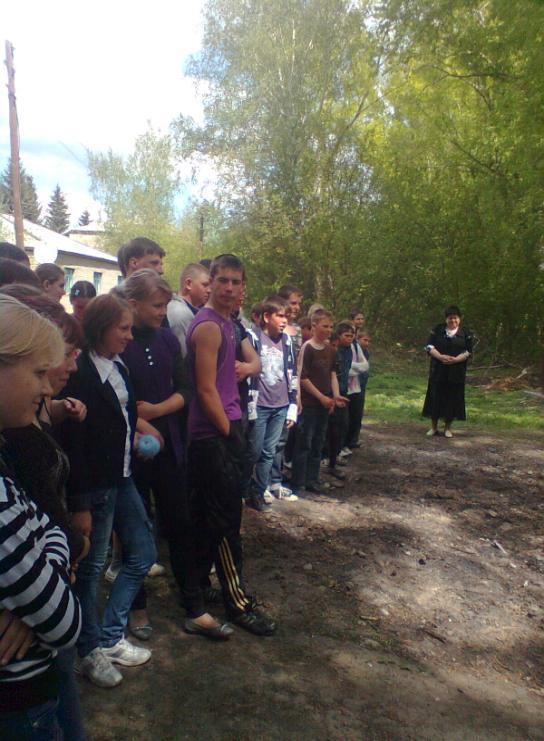 2. Ежегодно раз в четверть проводим тренировки по эвакуации сотрудников и детей из зданий школы при имитации пожаров (ситуации меняются); 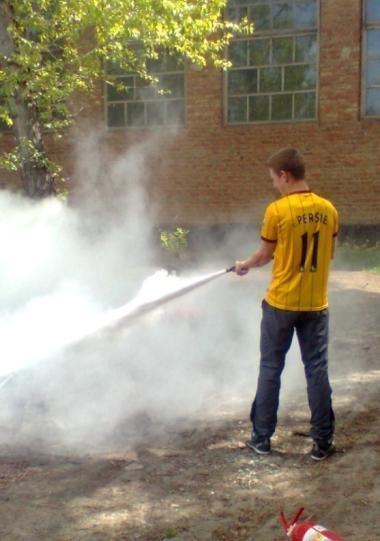 3. Ведется работа по созданию условий для эвакуации:а) все выходы свободно открываются, находятся в рабочем состоянии;б) здания обеспечены необходимыми средствами пожаротушения в полном объеме  (огнетушители, пожарные щиты, ящики с песком и т.д.);в) ежегодно производится замер сопротивления сети и электрооборудования.14. Организация воспитательного процесса в школе14.1 Цели и задачи процесса воспитания: Воспитательная работа в школе строится на основании перспективной Программы воспитательной работы «Вступая в жизнь», рассчитанной на 2009 – 2014 годы. Воспитательная система школы способствует комплексному решению всех перечисленных задач. В основе системе – совместная деятельность педагогов, учащихся и родителей по всем направлениям воспитательной работы школы.Цель воспитательного процесса:Воспитание человека и гражданина, умеющего адаптироваться в современном мире, способного найти свое место в нем, самостоятельно принимать решения, выражать свое мнение, творчески мыслить.Задачи воспитательной работы:включить учащихся в такую систему деятельности и отношений, которая обогащает их положительный опыт, укрепляет нравственные позиции, развивает творческие способности;содействовать формированию благоприятного эмоционального и нравственного климата в школьном коллективе;формировать активную жизненную позицию;совершенствовать условия для развития потребностей в самопознании, самовоспитании, саморазвитии на основе нравственных ценностей;воспитывать чувство гражданственности и приобщения к духовным ценностям своего Отечества.14.2 Компоненты воспитательной работы:В школе имеется нормативно-правовая база, регламентирующая воспитательный процесс:Положение о дружине юных пожарных;Положение о конкурсе ученик года;Положение о детском оздоровительном лагере при МКОУ «Куйбышевская  СОШ»;Положение об общеобразовательном конкурсе «Самый классный класс»;Положение о совете профилактики правонарушений среди подростков МКОУ «Куйбышевская СОШ»;Положение о классном руководителе;Положение о проведении дискотек;Положение о педагогической деятельности с «трудными подростками» и по предупреждению правонарушений среди школьников;Положение о совете старшеклассников и др.Система воспитания в нашей школе строится на основе:воспитательной системы школы;современных принципов воспитания;учёта индивидуальных особенностей формирования классных коллективов;учёта возрастных особенностей учащихся;учёта особенностей контингента родителей и учащихся;компетентности людей, ответственных за процесс  воспитания учащихся.14.3 Развитие дополнительного образования в школе.	В школе созданы условия для реализации дополнительного образования. Система дополнительного образования позволяет каждому ребенку определить и развить свои склонности, способности, удовлетворить свои познавательные интересы. Дополнительное образование предоставляется бесплатно, доступно всем учащимся.Процент охвата учащихся дополнительным образованием в МКОУ «Куйбышевская СОШ» к сожалению на последние 2 года понизился на 3%. Это связано с сокращением количества кружков и спортивных секций (связано с программой оптимизации образования и подушевым финансированием).Охват учащихся дополнительным образованием:42 учащихся посещают различные секции и кружки, это составляет 50% от общего числа учащихся школы. К сожалению, присутствует маленький охват дополнительным образованием учащихся начальной школы (менее 50%) и учащихся ЗНШ, которые не имеют возможности посещать кружки в МКОУ «Куйбышевская СОШ».Реализация системы дополнительного образования строится на взаимодействии и сотрудничестве с социокультурными учреждениями района и села.Дополнительное образование в школе позволяет сокращать пространство девиантного поведения, решая проблему занятости и досуга обучающихся, выполняет функции социальной защиты, усиливая стартовые возможности личности на рынке труда и профессионального образования. Показателями эффективности системы дополнительного образования является то, что учащихся ежегодно становятся победителями и лауреатами муниципальных, региональных, федеральных конкурсов. 14.4 Результаты действия системы профилактики безнадзорности и правонарушений несовершеннолетних, наркомании и алкоголизма среди детейРабота по предупреждению безнадзорности и правонарушений несовершеннолетнихНа учете администрации школы находятся неблагополучные и малообеспеченные семьи. В основном в материальной помощи нуждаются неблагополучные семьи и неполные семьи. В августе в ходе проведения акции «Соберем детей в школу» была оказана помощь 5 неблагополучным и малообеспеченным  семьям.Благодаря слаженной работе администрации школы, общественного инспектора по охране прав детства, классных руководителей  и родителей почти все трудные  подростки посещают кружки и спортивные секции.На внутришкольном учете стоят 2 подростка, имеющие риск возникновения  школьной дезадаптации –имеющие проблемы в отношениях со сверстниками и учителями. На учете в КДН ни один ученик нашей школы не состоит.	По работе с данными подростками разработана индивидуальная программа сопровождения развития детей с целью ликвидации причин неблагополучия и определения оптимальной команды сопровождения, работает программа семейного воспитания в системе образования МКОУ «Куйбышевская» СОШ. С данными детьми проводится индивидуальная работа классных руководителей в форме индивидуальных бесед с подростками и их родителями, проведение  групповых бесед по нравственным темам, профилактические беседы по правовым темам с приглашением работников правоохранительных органов, инспектора ППН. Учащихся, стоящих на учете в ППН –нет. За последние 2 года в школе наметилась положительная динамика по снижению числа учащихся, находящихся на разных формах учета:Совместные действия психолога, классных руководителей, общественного инспектора предотвращают возможность перехода подростков в стадию криминализации и свободного времяпровождения. Большую функцию в профилактике правонарушений выполняет школьный Совет по профилактике правонарушений, который возглавляет директор школы. В этом году проведено 10 заседаний Совета. Постоянно в каникулярное время общественными объединения школы: общественностью, родителями, классными руководителями проводятся рейды по соблюдению закона «О комендантском часе в Алтайском крае».Работа по профилактике наркомании и алкоголизма	Школа ответственна за сохранение здоровья детей и формирование навыков здорового образа жизни.	В течении года в школе были проведены следующие мероприятия:просмотр видео-фильмов «Токсикомания и подросток», «Подросток и наркотики», «СПИД - чума 20 века»;беседы «Токсикомания опасная затея», «В плену у вредных привычек», «В здоровом теле - здоровый дух!», «О СПИДе», «Чума 21 века», «Избавимся от вредных привычек!»;классные часы:  «Наркомании – нет!»,  «Защити свое будущее!», «Современный враг людей – наркотик», «Пить или не пить? Вот в чем вопрос?», «Как уберечь себя от СПИДа», «Нет дороге в ад!».	Учащиеся школы на учете у нарколога не состоят.Было проведено также анкетирование учащихся 7-11 класса об употреблении алкоголя и распространении наркомании на территории Краснощековского района, о масштабах распространения алкоголя среди подростков.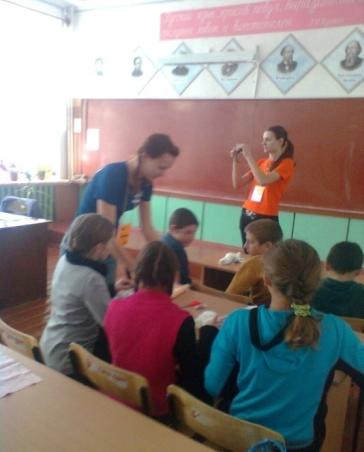 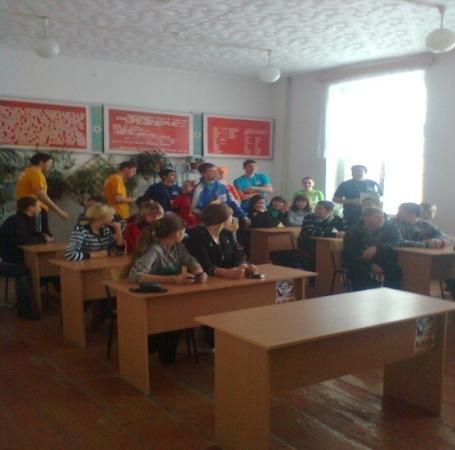 Зимой 2012 году школу посетил снежный десант студентов различных учебных заведений Алтайского и Красноярского края. Ребята встретились с учениками нашей школы и рассказали о здоровом образе жизни, провели мастер-классы, а также были организованы товарищеские встречи с командой школы по волейболу и баскетболу.14.5  Деятельность органов самоуправления детей и подростковСовместное самоуправление осуществляется путем участия представителей Совета старшеклассников в работе Совета школы, Молодежного парламента Краснощековского района.Игровое самоуправление реализуется через деятельность ДО «ДОМ» и Совет Старшеклассников.Высшим органом самоуправления является общее собрание учащихся старших классов.Статус «Учащийся старших классов» присваивается учащимся с 8 по 11 класс. Исполнительным органом самоуправления является Совет старшеклассников во главе с председателем Совета старшеклассников, в котором представлены учащиеся старших классов, избранные путем равного и прямого голосования. Председатель Совета старшеклассников выбирается путем тайного, равного голосования.Совет старшеклассников обладает правом законодательной инициативы, правом оспаривать в законодательном порядке распоряжения и приказы, касающиеся организации жизни учащихся, является одним из гарантов соблюдения прав участников образовательно-воспитательного процесса.Функции выборных органов в детском самоуправлении:Общее собрание – решает жизненно-важные для организации вопросы (утверждение плана работы, условия соревнования между классами, выбирает членов актива и др.)Совет старшеклассников – координирует работу отделов, планирует работу, ведет контроль за выполнением принятых на общем собрании решений, организует учебу актива классов; заседания совета проводятся по мере необходимости, но не реже 1 раза в месяц.Отдел науки и образования отвечает за:создание условий для учебной деятельности школьников;сбор информации об учебном процессе;проверку дневников, учебников;проведение интеллектуальных марафонов.Отдел культуры и досуга отвечает за:подготовку и проведение вечеров отдыха, праздников, фестивалей;интеллектуальных игр, выставок, конкурсов.Отдел здравоохранения и спорта отвечает за:подготовку и проведение спортивных соревнований;участие в районных спортивных мероприятиях;сбор информации о спортивных достижениях учащихся школы.Отдел труда и заботы отвечает за:уборку помещений школы в конце четверти;распределение классов для дежурства по школе;помощь администрации в обеспечении порядка в школе;проведение субботников;оказание помощи младшим, заботу о ветеранах ВОВ и пенсионеров-педагогов.Информационный отдел отвечает за:формирование имиджа школы;выпуск школьной газеты;обмен информацией с другими организациями.Отдел правопорядка отвечает за:дежурство по школе;охрану правопорядка на школьных вечерах;ознакомление учащихся школы с правилами безопасного поведения;осуществление контроля за выполнением требований внутреннего распорядка.Совместное самоуправление осуществляется путем сотрудничества ученического и педагогического коллектива через проведение различных мероприятий в рамках внеурочной деятельности. В октябре в честь Дня учителя в школе прошел День Дублера, в котором активное участие принял Совет Старшеклассников.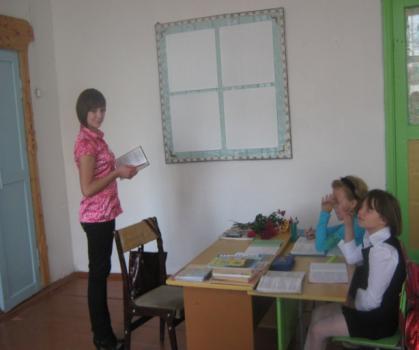 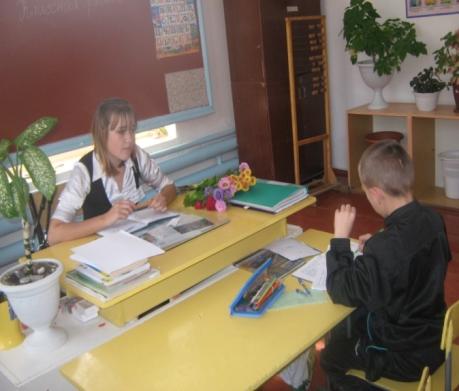 14.6  Работа по направлению «Общение и досуг ученика»Важное место  в воспитательной системе школы занимают общешкольные дела. Некоторые из них носят традиционный характер и являются эффективным воспитательным средством. Эти мероприятия способствует развитию личности, её познавательных и творческих возможностей. Традиционными для учащихся стало участие в следующих акциях и мероприятиях: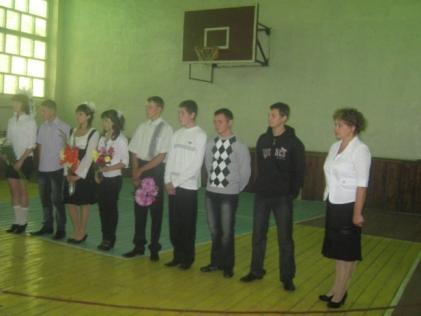 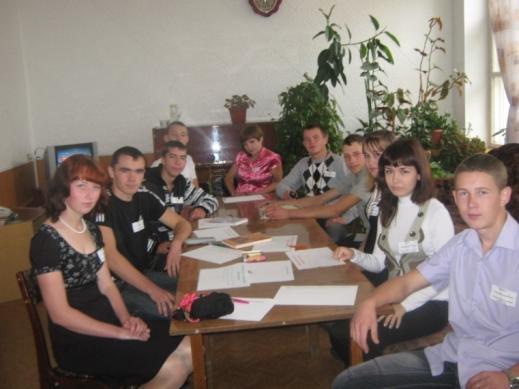 День знаний, Последний звонок, Выпускной вечер;конкурс «Ученик года»; конкурс чтецов;День Матери;Новый годфестиваль военно-патриотической песни;Вечер к 23 февраля и 8 мартаПроведение военно-патриотического месячника,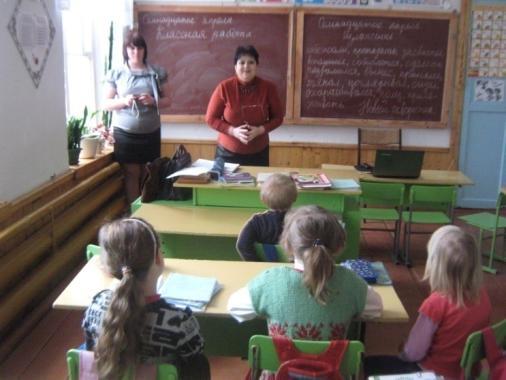 акции «Нет наркотикам!» и др.Главным достижением воспитательной работы педагогического коллектива явилась хорошо организованная целостная коллективная деятельность учащихся, а также активное участие детей во внеучебной деятельности, во всех районных мероприятиях и соревнованиях, успешное выполнение  творческих проектов.Впервые в школе была проведена неделя будущих первоклассников, в рамках которой будущие первоклассники посетили мастер-классы учителей начальных классов, познакомились с использованием ИКТ, а также совершили экскурсию по школе на виртуальной ракете. Ребятам очень понравилось.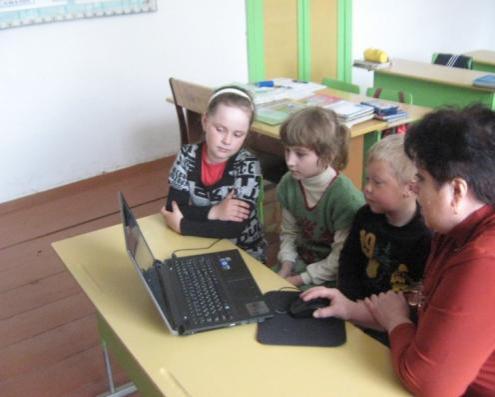 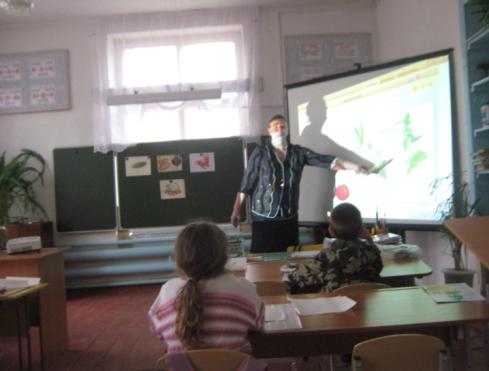 Традиционным мероприятием, которого ждут ученики 4 класса, является Праздник прощания с начальной школой. Ребятам вручают дипломы, дают напутствия в дальнейшей жизни.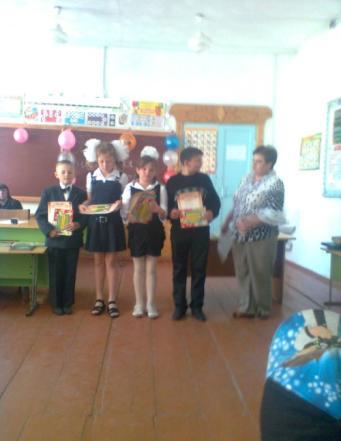 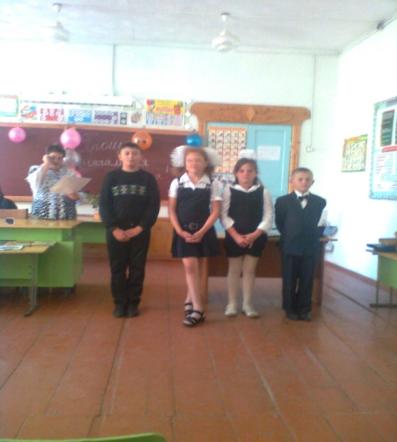 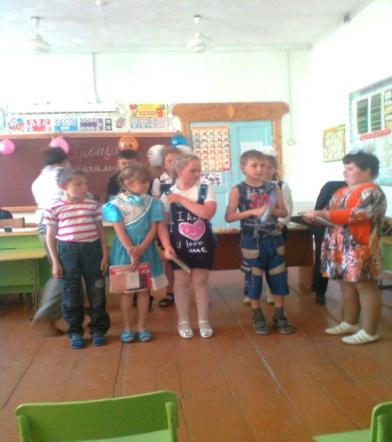 14.7  Работа по направлению «Ученик и его семья»Работа с родителями находится в центре внимания педагогического коллектива школы. Важнейшая педагогическая задача – повышение качества семейного воспитания. «Программа семейного воспитания в системе образования школы предполагает тесное сотрудничество и взаимодействие педагогов, родителей и учащихся школы. Особенно популярны в школе следующие формы работы с родителями – общешкольные родительские собрания, классные родительские собрания,  диагностические формы работы: анкетирование, тестирование, беседы; собрания, диспуты, семинары, лектории, которые призваны выполнять просветительскую функцию. Также ведется разработка памяток, рекомендаций для родителей, имеют место личные и телефонные контакты с родителями или лицами их заменяющими. В текущем учебном году продолжает свою работу  школа ответственного родительства, было проведено 4 заседания, в следующем учебном году планируется продолжить работу школы ответственного родительства. Родители учащихся являются активными участниками классных и общешкольных мероприятий («День Защитника Отечества», «Новый год», «День здоровья» и т.д.), оказывают помощь в ведении профориентационной работы, , принимают участие в подготовке и проведении родительских собраний. В течении года регулярно проводились общешкольные и классные родительские собрания. В рамках дня пожилого человека проводилась выставка рисунков «Бабушка рядышком с дедушкой». Приняли активное участие ученики 3-9 классов. Первое место занял 9 класс.В рамках работы направления «Ученик и его семья» проводились классные часы и праздничные программы: фотовыставка «Как молоды мы были», «Что значит быть хорошим сыном или дочерью», «Семейный альбом», «Бабушкины рассказы о детстве», «Об отце говорю с уважением», «Памятные даты моей семьи», «Забота о родителях – дело совести», «Праздник родных сердец» и т.д.В результате проведения данной работы в школе сложился общий эмоционально-положительный климат, гармоничное взаимоотношение учителей, детей и родителей. 14.7  Работа по направлению «Ученик и окружающий мир»В рамках этого направления ученики нашей школы ведут экологическую работу. Летом 2011 года ученики нашей школы ходили в походы, где знакомились с окружающей средой, получали навыки взаимодействия с природой в условиях походов, для учащихся средних классов МКОУ «Куйбышевская СОШ» и учеников начальных классов Золотушинской начальной школы были организованы экскурсии в окрестности Усть-Чагырки, посещение Демидовского рудника.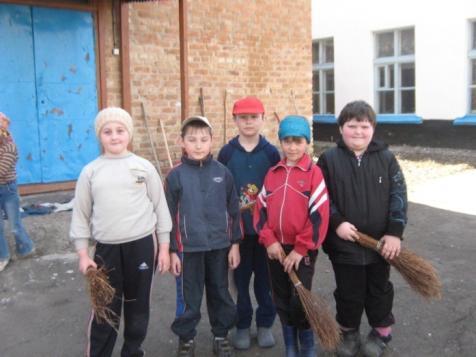 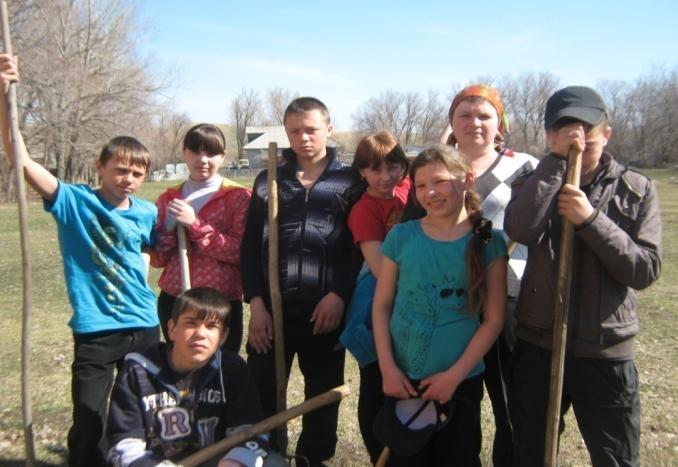 Ученики школы принимают участие в озеленении школы, работе на учебно- опытном участке «Малая Тимирязевка», в субботниках, в разных конкурсах экологической тематики. Зимой была проведена акция «Покормим птиц зимой», в ходе которой были изготовлены и развешаны на территории школы кормушки, подкармливались птицы зимой. Ученики нашей школы принимали различных мероприятиях, организованных Тегирекским заповедником.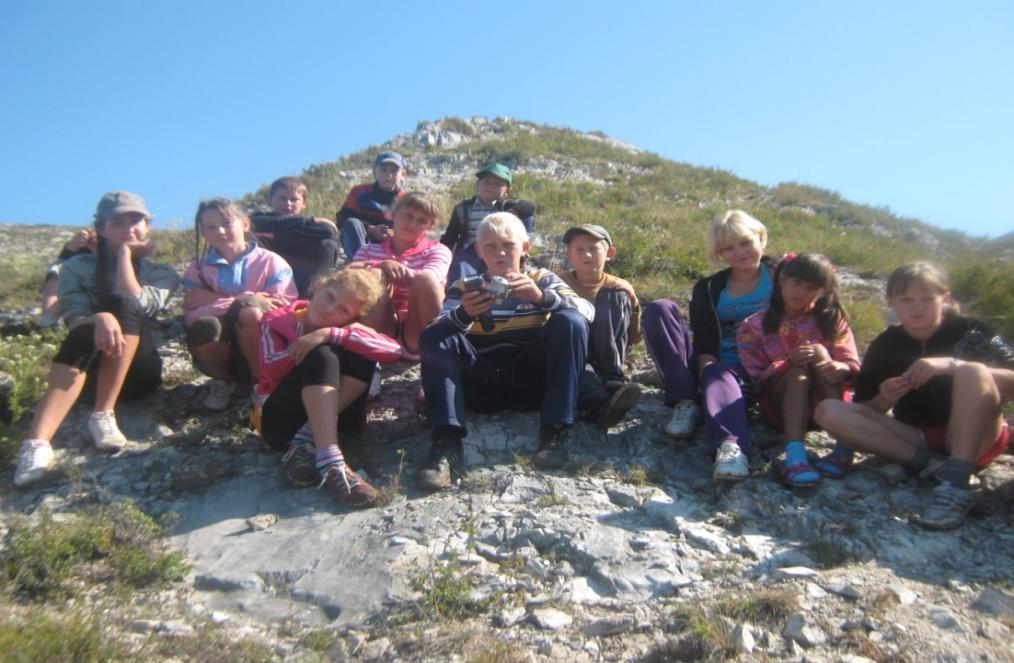 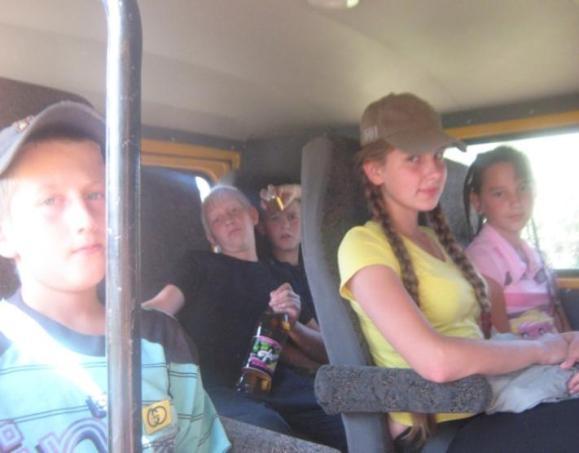 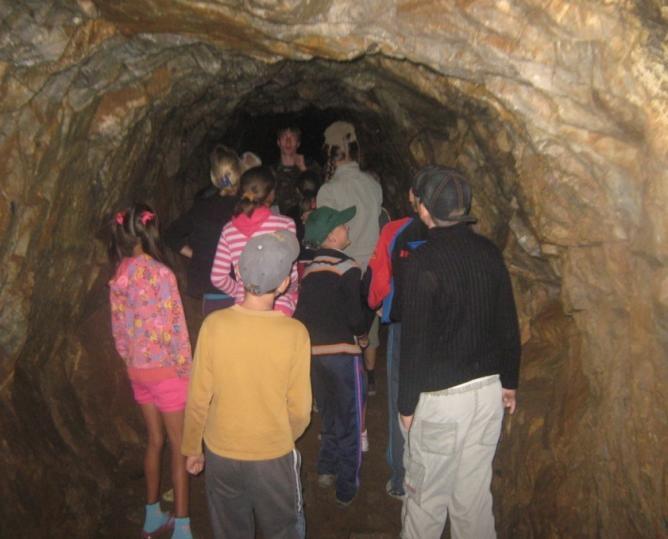 14.9  Работа по патриотическому направлению «Ученик – патриот и гражданин»Целью работы данного направления воспитательной деятельности является воспитание из учащихся школы граждан своей страны, патриотов своей Родины. В рамках этого направления в школе проходят различные мероприятия. Воспитание патриотизма начинается с себя, своей семьи, класса, школы. Поэтому важным моментом является осознание учащихся частичкой класса, школы. В этом помогают различные школьные конкурсы и соревнования, которые способствуют сплочению классного и школьного коллектива. Активно принимают ребята участие в школьных конкурсах: «Лучший уголок класса», «Оригинальное признание в любви», «Интеллектуальный марафон» и многие другие. Большую активность ежегодно вызывает конкурс «Игровой марафон», который проходит в школе в рамках военно-патриотического месячника, школьные соревнования по волейболу и баскетболу, организованные Советом старшеклассников. Девушки приняли активное участие в акции «Поздравь солдата с 23 февраля» и все ребята нашего села, которые служат в Армии, получили к празднику поздравительные открытки. В классах постоянно проходят классные часы патриотической тематики. Во всех классах были проведены классные часы памяти нашей землячки, известного поэта, писателя, композитора и исполнителя песен Куприяновой Зои. Здесь ребята узнали много нового об этом человеке, читали ее стихи, рассказы, смотрели презентации.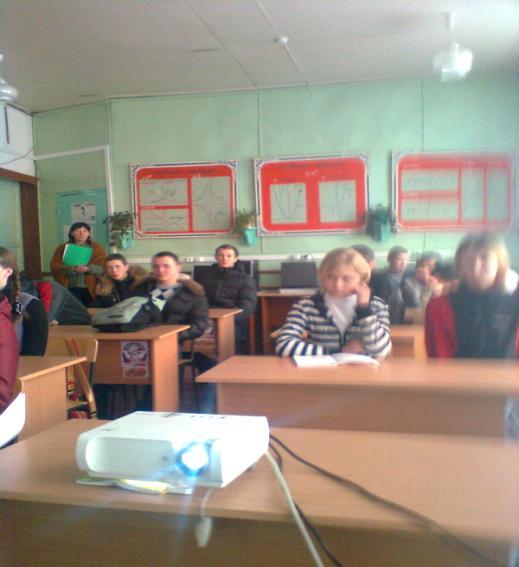 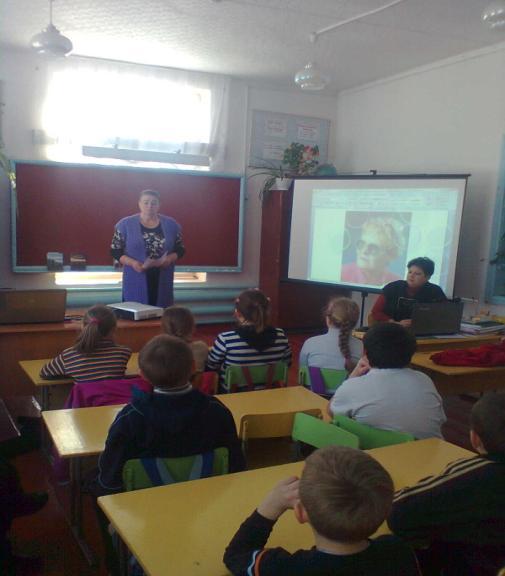 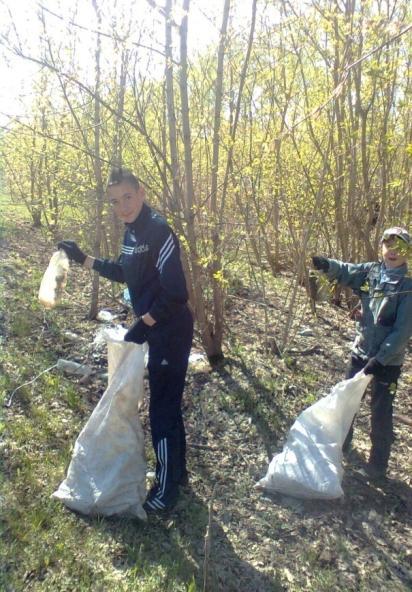 Учащиеся и педагогический коллектив школы приняли активное участие в акции «Сделай свое село чище» вместе с другими жителями села.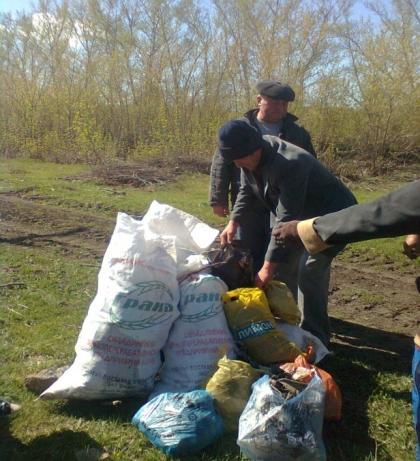 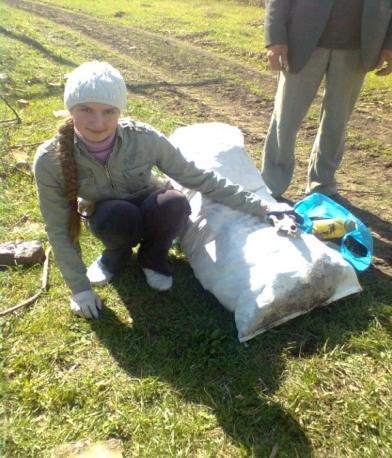 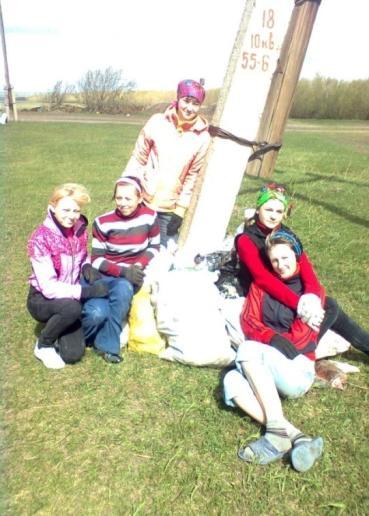         Все классы с 5 по 11 активно участвуют в школьном конкурсе «Самый классный класс», где подводятся итоги работы класса за учебный год.Результаты конкурса «Самый классный класс» в 2010-2011 учебном году:1 место – 9 класс (классный руководитель Косинова Г.В.)2 место – 6 класс (классный руководитель Павлова Л.И.)3 мессто – 7 класс (классный руководитель Вульферт О.А.)14.10  Работа по программе «Каникулы»	В созвездии дней школьного года  летние каникулы – самое яркое по эмоциональной окраске время. Однотонный ритм жизни ребят в учебной деятельности обязательно должен прерываться. Детям совершенно необходима смена деятельности, смена впечатлений. Каникулы, в своем роде, - клапан для спуска излишков детской энергии, дни разрядки. И вместе с тем, каникулы – всегда зарядка новой энергией, настроением, приобретение новых сил, продолжение освоения мира, его познание, богатейшее время воспитания и самовоспитания. Работа пришкольного оздоровительного лагеря  позволяет создать благоприятные возможности для роста каждой отдельной личности, формирования стойкого положительного отношения к семье и семейным ценностям, направлена на воспитание и формирование у детей и подростков таких качеств,  как товарищеская взаимопомощь, осознание ответственности перед коллективом за свои поступки и поведение, сочетание личных интересов с общественными.Здоровый человек нуждается в деятельном отдыхе. Тем более в этом нуждается ребенок, для которого игры – это возможность проявить свою творческую активность, свои растущие силы. В 2011-2012 году в пришкольном оздоровительном лагере была реализована программа «Летнее морское путешествие». В рамках этой смены дети делились на 2 отряда, каждый из них назывался именем корабля «Непобедимый» и «Бригантина». За победы в конкурсах и активное участие участники получали золотых рыбок. В конце смены были подведены результаты и вручены победителям памятные дипломы. Победителями стали:Корабль «Бригантина» - Медведева Софья -1 место.Корабль «Непобедимый» - Нетрусова Татьяна – 1 место.14.11  Методическая работа.Одной из главных составляющих успешности воспитательного процесса в школе является активная работа классных руководителей не только с учениками и родителями, но и постоянное систематическое повышение методического уровня работы педагогов.В прошедшем году использовались следующие формы методической работы:1. Индивидуальные и групповые консультации классных руководителей.2. Методические объединения классных руководителей.3.Изучение и обобщение опыта.С классными руководителями проводилась методическая и консультативная работа, давался необходимый инструктаж по проведению тематических классных часов. В 2011-2012  учебном году были проведены МО классных руководителей по следующим темамСовершенствование  научно-методического  обеспечения  воспитательного  процесса;Как подготовить и провести родительское  собрание;Классные часы по патриотическому воспитанию в школе, их цели, задачи и функцииКруглый стол «Педагогический мониторинг эффективности воспитательного процесса, воспитательной системы».Совершенствование работы классных руководителей. На основе анализа воспитательной деятельности классного коллектива, можно сказать, что всеми классными руководителями в этом году были составлены программы  воспитательной работы.Классные руководители исследуют состояние и эффективность воспитательного процесса в классе, пользуясь методиками определения уровня воспитанности классного коллектива (и отдельно каждого ученика класса) во внешне поведенческом аспекте, изучают уровень развития коллектива по соответствующим составляющим. Классные руководители планируют индивидуальную работу с учащимися. Индивидуальная работа классного руководителя с детьми «особой зоны внимания» предполагает индивидуальное собеседование, «включении» в дела класса и школы, систему поручений.Главным достижением воспитательной работы педагогического коллектива явилась хорошо организованная целостная коллективная деятельность учащихся, а также активное участие детей во внеучебной деятельности, во всех районных мероприятиях и соревнованиях, успешное выполнение  творческих проектов. Также были организованы для классных руководителей курсы по теме «Использование ИКТ в деятельности классного руководителя», где был дан мастер-класс, как использовать презентации при проведении родительских собраний.Выводы:Программа  воспитательной работы выполнен на 95 %.Воспитательная система школы в следующем учебном году будет развиваться на основе выбранных принципов. Исходя из обозначенных позиций предполагается конкретизация и углубление начатой работы:- выбор мероприятий, представляющих несомненный интерес для учащихся и учителей отдельного класса, или для всей школы;- привлечение родителей к совместной деятельности;- определение ключевых, центральных коллективных творческих дел праздников, фестивалей, турниров и т. п.;- конкретизация деятельности классных руководителей, которые должны будут выстроить систему классных часов в соответствии с конкретными воспитательными задачами, стоящими перед воспитанниками разных ступеней. Темы классных часов и деятельность воспитателя должны стимулировать творческую и познавательную активность школьников, соответствовать плану воспитательной работы школы, использовать игровые методики;- направленность деятельности школьных творческих кружков и секций, художественное  творчество, занятия спортом , исследовательская и поисковая деятельность, то есть все, чем занимаются ребята в таких объединениях, можно использовать для развития творческого потенциала обучающихся;-ориентация на привлечение к работе преподавателей всех учебных дисциплин.      В школе создается система воспитательной работы, которая обладает своей уникальностью и своеобразием.     Исходя из выше изложенного, учитывая потребности учащихся и их родителей в 2012-2013 году необходимо решить следующие задачи:                  1.Совершенствование патриотического воспитания молодежи.2.Дальнейшее сплочение и развитие ученического коллектива.3.Совершенствование приемов и методов воспитательной работы.                  4.Совершенствование работы органов ученического самоуправления.Публичный отчёт№ п/п                Параметры2009- 2010   уч. год2010-2011 уч. год2011-2012 уч. год1Количество учащихся7886782Количество педагогов1515153Количество классов-комплектов1111114Всего девятиклассников:146124Продолжили обучение: в 10 классе;13684 - в учреждениях НПО;--24- техникумах;--24- лицеях и школах-интернатах.1--5Всего выпускников:36115Продолжили обучение:  в учреждениях НПО;1245  - техникумах;-245- ВУЗах.-13№ п/пПараметрыИтого1Общее кол-во обучающихся, чел.782Общее кол-во мальчиков, девочек46/323Общее количество классов114Средняя наполняемость классов75Количество кружков56Количество учащихся, занимающихся в кружках427Количество спортивных секций (групп)28Количество учащихся, занимающихся в секциях29Предметы/классы11223344Предметы/классыфшфшфшфшРусский язык5323131Литература4212121Немецкий язык-222Математика4444Окружающий мир2222Разговор о правильном питании0,5ф0,5ф0,5фТехнология1122Искусство: изо1111музыка1111Физкультура3333ПДД0,50,50,521194203203Итого:2121232323232323НаправленияДни неделичасовчасовШКОЛАДЮЦНаправленияДни неделичасовчасовКол-во часов в неделюКол-во часов в неделюНаучно-познавательноепонедельниксреда11112Спортивно-оздоровительноепонедельниквторникчетверг11111121Художественно-эстетическое вторникчетверг11112ИзостудияСредапятница11112Проектная деятельностьпятница111Всего часов: Всего часов: 107735566778899фшфшфшфшфшРусский язык333331321к/вЛитература22223Немецкий язык33333Математика555551к/вИнформатика12История22222Обществознание1111География1222Природа2Экология0,50,50,50,5Разговор о правильном питании0,50,50,50,5Физика222Биология1222Химия22Технология 22211Человек и проф.1к/вИскусство: Изо1110,50,5Музыка1110,50,5Физкультура33333ОБЖ245245255293312303292930303232333333331010101111ффшфшРусский язык111э/к11э/кЛитература333Немецкий язык333Математика441э/к41э/кИнформатика111э/к11э/кИстория222Обществознание222География111Окружающий мир, ПриродаЭкология1э/к1э/кРазговор о правильном питанииФизика222Биология222Химия11111Технология 11111Человек и проф.МХК111Искусство: ИзоМузыкаФизкультура3321ПДД 111ОБЖ272772773434343434№ПредметНазвание темы курсаКлассКол-во учащихсяКол-во часов в неделю1Русский язык«В мире русской фразеологии»91213Математика«Тайны квадратных уравнений»91214Технология«Профессиональное самоопределение»9121Всего курсов: 3Всего курсов: 39123№ПредметНазвание темы факультативаКлассКол-во учащихсяКол-во часов в неделю123Разговор о правильном питании«Разговор о правильном питании»2345540,50,50,545ЭкологияРазговор о правильном питании«Экология растений»Разговор о правильном питании5580,50,567ЭкологияРазговор о правильном питании«Экология растений»«Разговор о правильном питании»660,589ЭкологияРазговор о правильном питании«Экология растений»«Формирование правильного питания»770,51011ЭкологияРазговор о правильном питании«Экология растений»«Здоровое питание»870,5Всего факультативов: 11Всего факультативов: 112,3,4,5,6,7,8424№ПредметНазвание курсаКлассКол-во учащихсяКол-во часов в неделю1Русский язык«Стилистика в русском языке»10212Математика«Решение уравнений и неравенств»10213Экология«Природопользование и окружающая среда»10214ИнформатикаКомпьюторная графика10214Русский язык«Деловой русский язык»111115Математика«Решение уравнений и неравенств»111116Экология«Экологические проблемы человечества»111117Информатика«Загадочный мир анимаций»11111Всего элективных курсов: 7Всего элективных курсов: 710,11138№ п/пНаименование учебных кабинетовКол-воПримечания1Начальные классы3 Требуется частичная замена учебной мебели2Русского языка и литературы2Требуется частичная замена учебной мебели3Иностранного языка1Требуется частичное приобретение учебного  оборудования4Математики 1Требуется приобретение учебного  оборудования5Информатики 1Оснащён полностью. Интерактивный центр, компьютеры, Интернет6Истории 1Требуется частичная замена учебной мебели7Географии 1Требуется частичная замена учебной мебели8Химии 1Оборудован в 2007 г. Программа ПНПО приоритетного  национального проекта «Образование»9Физики 1Требуется приобретение учебного  оборудования10Технологии 2Требуется замена учебной мебели, приобретение учебного  оборудования11Спортзал 1Требуется приобретение учебного  оборудования№ п/пНаименование неучебных помещенийКол-во1Учительская 12Кабинет директора 13Кабинет заместителя директора24Медицинский кабинет15Столовая16Бухгалтерия17Лаборантские 78Библиотека19Комната технических работников110Склад спортинвентаря111Гардероб2Высшеепедагогическое%  к общему числуНезаконченное высшее% к общему числуСреднее специальное% к общему числу1066,6%-0 %320 %1 – 4 лет5 – 10 лет11-20 лет21-30 летСвыше 30-2292До  30 лет30 – 40 лет40-50 летСтарше 50 лет             2              2             7                4Высшая категория% к общему числуПервая категория% к общему числуВторая категория% к общему числуБез категории% к общему числу640 %747 %00 %213%Отличник просвещения% к общему числуПочетная грамота Министерства образован.% к общему числуГрамота Краевого комитета% к общему числуГрамота районного комитете по образованию% к общему числу17 %533,3%733,3 %1493%Наименованиерублейрублей                                                          Краевой бюджет                                                          Краевой бюджет                                                          Краевой бюджет211 заработная плата211 заработная плата3244499212 прочие выплаты212 прочие выплаты15000213 налоги213 налоги1029931221 услуги связи221 услуги связи20060222 транспортные услуги222 транспортные услуги0223 коммунальные услуги223 коммунальные услуги0225 услуги по содержанию имущества225 услуги по содержанию имущества0226 прочие услуги226 прочие услуги0290 прочие расходы290 прочие расходы0310 увеличение стоимости осн. средства310 увеличение стоимости осн. средства44805340 увеличение стоимости МЗ340 увеличение стоимости МЗ92030ИТОГОИТОГО4446325Местный бюджетМестный бюджетМестный бюджет211 заработная плата211 заработная плата46696212 прочие выплаты212 прочие выплаты0213 налоги213 налоги13577221 услуги связи221 услуги связи3000222 транспортные услуги222 транспортные услуги940223 коммунальные услуги223 коммунальные услуги156798225 услуги по содержанию имущества225 услуги по содержанию имущества21323226 прочие услуги226 прочие услуги45509290 прочие расходы290 прочие расходы7833310 увеличение стоимости осн. средства310 увеличение стоимости осн. средства258800340 увеличение стоимости МЗ340 увеличение стоимости МЗ181888ИТОГОИТОГО736364Федеральный бюджетФедеральный бюджетФедеральный бюджет211 заработная плата (классное руководство)211 заработная плата (классное руководство)62800213 налоги213 налоги19791Модернизация системы образованияМодернизация системы образования0310 увеличение стоимости осн. средств310 увеличение стоимости осн. средств294172226 прочие услуги226 прочие услуги59564212 прочие выплаты212 прочие выплаты1800225 услуги по содержанию имущества225 услуги по содержанию имущества116201340 увеличение стоимости материальных запасов340 увеличение стоимости материальных запасов49347ИТОГОИТОГО603675         Движение учащихся         Движение учащихся         Движение учащихся         Движение учащихся         Движение учащихся учатся   учатся          Не успевают по                                    предметам        Не успевают по                                    предметам        Не успевают по                                    предметам        Не успевают по                                    предметам        Не успевают по                                    предметамКлассБыло наначалогодаПри было загодВыбыло загодОсталось на конецгодааттестованоНа«5»На«4» и «5»ВсегоучащихсяПо1По2По3По 4 и болееОхваткружкамиОхватфакультативомКачество%УспеваемостьГорячеепитание13--3--------2---3/10025--5513-----55801005/10035--55-3-----15601005/10044--44-2-----34501004/100ЗНШ2 кл.- 43 кл.- 4----44441-22------------4475501001004/1004/1001 ступень25--2522212-----11226410025/100581188-6-----68751008/10066--6613-----36671006/10077--7712-----47431007/10087--77-3-----57431007/100912--121213-----8123310012/1002 ступень40-14040317-----26405010040/100102--22-1-----22501002/1001111--1111-3-----101127,310011/1003 ступень13--1313-4-----12133110013/100Итого78117875533-----49755110078/100предметыКоличествовыпускников на конец учебного годаСколько выпускников сдавалоПолучили оценку «2»Получили оценку «3»Получили оценку «4»Получили оценку «5»Подтвердили годовую оценкуПовысили годовую оценкуПонизили годовую оценку% качества по итогам года% качества по итогам ГИА 9Подано апелляций/ удовлетвореноРусский язык ГИА-91212-46265141,7%66,6%1 - нетМатематикаГИА-91212-101181325%16,6%-Сдача экзаменов в традиционной формеСдача экзаменов в традиционной формеСдача экзаменов в традиционной формеСдача экзаменов в традиционной формеСдача экзаменов в традиционной формеСдача экзаменов в традиционной формеСдача экзаменов в традиционной формеСдача экзаменов в традиционной формеСдача экзаменов в традиционной формеСдача экзаменов в традиционной формеСдача экзаменов в традиционной формеСдача экзаменов в традиционной формеСдача экзаменов в традиционной формеБиология129-3249--66,666,6%-География129-42362166,655,5%-Информатика125---523-75%100%-Немецкий язык121--1-1--83,%100%-Ф.И. учащегося   Русский язык               (36)Учитель Вульферт О.А   Русский язык               (36)Учитель Вульферт О.АМатематика          (24)Учитель Прусова В.А.Математика          (24)Учитель Прусова В.А.Биология                     (36)Учитель Кудинова О.В.Биология                     (36)Учитель Кудинова О.В.Обществознание                           (39)Учитель Павлова Л.И.Обществознание                           (39)Учитель Павлова Л.И.Ф.И. учащегосябалл% балл% балл% балл% 1.Воронков Владислав3626/5936252. Гудкова Виктория7282604347403. Жиков Александр5962241548424. Коротких Дмитрий403228185. Кремлев Григорий4946322141316.  Кретинин Роман565736257. Меркушев Мирослав4642483434228. Пермяков Станислав403252379. Савина Дарья474332214334473810. Хорошилова Татьяна4337443111. Якунин Юрий49463625В среднем по ОУ48,645,438,92744,73640,530Качество знаний %Качество знаний %Качество знаний %Качество знаний %Успеваемость %2009/102010/112011/2012Успеваемость %2 класс75%60%80100%3 класс67%75%60100%4 класс50%67%50100%ЗНШ-58,5%62100%1 ступень64%65%64100%5 класс83%83%75100%6 класс43%83%67100%7 класс43,543%43100%8 класс:16,750%43100%9 класс21,433%33100%2 ступень37,846%50100%10 класс28,88%50100%11 класс0%33%27100%3 ступень20%21%31100%По школе42%44,7%51100%№п/п№п/пФ.И.О. учителяПредмет              Дата проведения1.1.Косоухова Наталья АлександровнаНемецкий язык18.04.12 - 22.04.12 г.2.2.Коротких Лидия ВладимировнаНачальные классыс 24.10.11 (аттестация)3.3.Косинова Галина ВасильевнаГеография05.12.11 – 09.12 г.4.4.Прусова Валентина АлександровнаМатематика24.01.12 – 27.01.12 г.5.5.Черных Надежда МихайловнаНачальные классы04.04.12 – 08.04.12 г.6. 6. Медведева Лидия ВасильевнаМатематика30.01.12 – 03.02.12 г.7.7.Вульферт Ольга АлександровнаРусский язык, литература05.03.12 – 09.03.12 г.8.Зарецкая Наталья АлександровнаЗарецкая Наталья АлександровнаРусский язык, литература12.03.12 – 16.03.12 г.9.Розбах Любовь ЮрьевнаРозбах Любовь ЮрьевнаИскусство09.04.12 – 13.04.12 г.10.Кудинова Ольга ВладимировнаКудинова Ольга ВладимировнаБиология, химия11.04.12 – 15.04.12 г.11.Клейс Надежда НиколаевнаКлейс Надежда НиколаевнаТехнология11.04.12 – 15.04.12 г.12.Павлова Любовь ИвановнаПавлова Любовь ИвановнаИстория, обществознание18.04.12 – 22.04.12 г.13.Розбах Николай ЮрьевичРозбах Николай ЮрьевичФизическая культура    Общешкольные мероприятия14.Савин Андрей ПавловичСавин Андрей ПавловичФизическая культура    Общешкольные мероприятия№ПРЕДМЕТШкольный этапШкольный этапШкольный этапМуниципальный этапМуниципальный этапМуниципальный этапКол-во участниковКол-во победителейКол-во призёровКол-во участниковКол-во победителейКол-во призёров1Английский язык----2Астрономия----3Биология42442--4География42673-15Информатика30291--6МХК1321---7История30241--8Литература29474129Математика48594--10Немецкий язык546122-111Физика37132--12ОБЖ---3-113Русский язык537124-114Экономика------15Экология1223---16Обществознание20141--17Право------№Ф.И.О. учителя, предмет2009/10 г.2010/11 г.2011/12 г.1.                      Медведева Л.В.                    математика, физика39%51%60%2.Прусова В.А.,физикаматематика, информатика51%51%56%3.Вульферт О.А.русский язык, литература65%53%51%4.Зарецкая Н.И.русский язык,  литература46%54%70%5.Косоухова Н.А.немецкий язык%66%68%73%6.Павлова Л.И.история, обществознание61%55%56%7.Косинова Г.В.история, география49%68%62%8.Кудинова О.В.химия, биология39%58%59%9.Розбах Л.Ю.(изо)97%99%99%10.Савин А.П.ОБЖ, физкультура98%98%95%11.Розбах Н.Ю.физкультура100%100%100%12.Клейс Н.Н.технология91%96%99%13.Коротких Л.В.начальные классы81%80%60%14.Черных Н.М.начальные классы83%68%65%15.Севрюкова Н.Н.ЗНШ100%70%62%по школе42%44,751%ТемаФ.И.О. учителяОбразовательное учреждение, место нахожденияФорма освоения образовательной программыДатапрохождения курсов«Основы религиозных культур и светской этики»Черных Н.М.Г.Барнаул АКИПКРООчно-заочные72 часас 21.05. по 11.06.2012г. Наименование конкурса   Ф.И.О.   учителяСрок и место проведенияПолное наименование организаторов конкурсаРезультат участия«Учитель года Алтая — 2012»Черных Надежда МихайловнаМуниципальный05.12.2011 г.Комитет по образованию Краснощековского районаЛауреатIII интернет-конкурс  им. В.Д.Симоненко «Мой лучший урок технологии»Клейс Надежда НиколаевнаМеждународный28.03.2012 г.Непрерывная подготовка учителей технологииДиплом финалиста«Совокупность системы учебно-воспитательного процесса в преподавании технологии»Клейс Надежда НиколаевнаВсероссийская педагогическая конференция30.11.12 г.Центр гражданско-правового образования «Восхождение»Диплом, сертификат участника, удостоверяющий факт публикации конкурсного материалаВторой  открытый профессиональный конкурс педагогов «Активные методы обучения в образовательном процессе»Клейс Надежда НиколаевнаВсероссийский20.01.2012 г.Международный Институт Развития «ЭкоПро» Сертификат участника, удостоверяющий факт публикации конкурсного материала Четвертый открытый профессиональный конкурс педагогов «Мультимедиа урок в современной школе»Косоухова Наталья АлександровнаВсероссийский 20.01.2012 г.Международный Институт Развития «ЭкоПроСертификат участника, удостоверяющий факт публикации конкурсного материалаIВсероссийский конкурс авторов ЦОР для школы «Лучший IТ учитель России» Косоухова Наталья АлександровнаВсероссийский 25.12.2011 г.«Мир конкурсов»УчастиеРождественская гостиная «Храмы и монастыри России»Косоухова Наталья АлександровнаВсероссийский 20.02.2012 г.«Сеть творческих учителей»Участие«Природа источник познания»Косинова Галина ВасильевнаКраевой 01.03.2012 г.Алтайский краевой детский экологический центрУчастие«Математический супертест»Медведева Лидия ВасильевнаВсероссийскийИнтернет-порталСертификатПредпрофильная подготовкаПредпрофильная подготовка102 ч.(3 ч. в неделю)102 ч.(3 ч. в неделю)Курсы по выбору343434Предметноориентированные Межпредметные Ориентационные№ПредметНазвание темы курсаКлассКол-во учащихсяКол-во часов в неделю1Русский язык«В мире русской фразеологии»91213Математика«Тайны квадратных уравнений»91214Технология«Профессиональное самоопределение»9121Всего курсов: 3Всего курсов: 39123№ п/пФ.И. учащегосяклассФ.И.О. учителяпредметРайонный уровень№ п/пФ.И. учащегосяклассФ.И.О. учителяпредмет  место1Гудкова Виктория В.11Вульферт О.А.литература12Гудкова Виктория В.11Вульферт О.А.русский язык33Кретинин Роман В.11Савин А.П.ОБЖ24Неудачина Алина В.  9Вульферт О.А.литература25Неудачина Алина В.  9Косоухова Н.А.немецкий язык26Неудачина Алина В.  9Косинова Г.В.география37Зарецкая Марина А.7Вульферт О.А.литература3№ п\пНазвание конкурсаРайонный уровеньРайонный уровеньРайонный уровень№ п\пНазвание конкурсаФ,И победителя , кол-во участниковместоРуководитель1.Районный конкурс «Я – молодой избиратель»Савина Д., 11 кл.1Павлова Л.И.2.Районная выставка «Вдохновение»232123Розбах Л.Ю.3.Выставка «Рождественская звезда»Медведева С., 4 кл.2Розбах Л.Ю.4.Районные соревнования по волейболу. Девушки2Розбах Н.Ю.Савин А.П.5.Районные соревнования по волейболу. Юноши2Розбах Н.Ю.Савин А.П.6.Соревнования по баскетболуЮноши.2Розбах Н.Ю.Савин А.П. 7.Кросс «Золотая Осень»Нетрусова Т., 8 кл.2Савин А.П.8.Районная ученическая конференция исследовательских и проектных работ учащихсяСторожук Л.,9 кл.2Косинова Г.В.9.Конкурс по правам  человекаГудкова В., 11 кл.2Павлова Л.И.10.Фестиваль патриотической песни43Косинов С.В.11.Туристический слет83Косинова Г.В.Савин А.П.12.Соревнования по легкой атлетике356123Розбах Н.Ю.Савин А.П.13.Соревнования по легкой атлетике 1999 -2000 годКапустина А., 6 кл.2Савин А.П.итогоКонкурсов - 14Призеров - 261 место – 62 место – 153 место - 51.Зимняя спартакиада сел Краснощековского района15участиеРозбах Н.Ю.Савин А.П.2.Первенство школ по лыжным гонкам6участиеРозбах Н.Ю.Савин А.П.3.Турнир по волейболу. Девушки.командаучастиеРозбах Н.Ю.Савин А.П.4.Турнир по волейболу. Юноши.командаучастиеРозбахН.Ю.Савин А.П.5.Турнир по футболу. ЮношикомандаучастиеРозбах Н.Ю.Савин А.П.6.Районная конференция «От Ломоносова до наших дней»2участиеПрусова В.А.Косинова Г.В.7.Районная ученическая конференция исследовательских и проектных работ учащихся1участиеКосинова Г.В.8.Кросс «Золотая осень»10участиеРозбах Н.Ю.Савин А.П.9.Краевая 20 историко-краеведческая конференция . Муниципальный уровень.1участиеКосинова Г.В.10.«Родимый край, ты сердцу дорог»2участиеВульферт О.А.11.Районная выставка «Рождественская звезда»3участиеКоротких Л.В.итогоКонкурсов  -11Участников - 43№ п\пНазвание конкурсаКраевой  уровеньКраевой  уровеньКраевой  уровень№ п\пНазвание конкурсаФ,И победителя , кол-во участниковместоРуководитель1.Краевой заочный теоретический марафон «Сохраним биосферу» по теме «Урбанизация»Хорошилова Ю, 10 кл.лауреатКосинова Г.В.итогоКонкурсов - 1Призеров - 11 место – 02 место - 03 место -0Лауреат -11.Краевой конкурс по географии «Вокруг света»3участиеКосинова Г.В.2.Межрегиональный конкурс «Помоги зимующим птицам»1участиеКосинова Г.В.3.Конкурс открыток «Заповедная страна без пожаров»4участиеКосинова Г.В.4.«Права человека – основа гражданского общества»1участиеПавлова Л.И.5.Конкурс сочинений «Что такое доброта?»1участиеВульферт О.А.итогоКонкурсов -5Участников - 10№ п\пНазвание конкурсаВсероссийский  уровеньВсероссийский  уровеньВсероссийский  уровень№ п\пНазвание конкурсаФ,И победителя , кол-во участниковместоРуководитель1.Всероссийская олимпиада по русскому языку «Олимпус»Зарецкая М., 7 кл.Свиридов К., 8 кл.Неудачина А., 9 кл.Нетрусова Т., 8 кл.1133Вульферт О.А.Зарецкая Н.И. Вульферт О.А.Зарецкая Н.И.2.Конкурс «Родное слово»Зарецкая М., 7 кл.Неудачина А., 9 кл.11Вульферт О.А.3.Всероссийская олимпиада по математикеПанков И., 5 кл.1Медведева Л.В.4.Всероссийский конкурс детского рисунка «Весеннее вдохновение»Немчинова А., 8 кл.Капустина А., 6 кл.13Розбах Л.Ю.5.Всероссийский конкурс «Приключения инопланетян в России»Савина Д., 11 кл.Хорошилова Ю., 10 кл.Покшина Р., 5 кл.Коротких А., 9 кл.2331 место по Алтайскому краюКлейс Н.Н.6.Всероссийский географический конкурс «География Отечественной войны 1812 года»Жиков С., 7 кл.3Косинова Г.В.7.Конкурс «Родное слово»Лямкина Д., 3 кл.Иванова Ф., 3 кл33Коротких Л.В.8.Всероссийская интернет-олимпиада по немецкому языку Немчинова А., 8 кл.3Косоухова Н.А.9.Всероссийская интернет-олимпиада по немецкому языку «Страноведение»Косоухов И., 6 кл.лауреатКосоухова Н.А.10.Конкурс «Портфолио»КороткихА., 9 кл.дипломантКлейс Н.Н.итогоКонкурсов - 10Призеров - 191 место – 62 место - 13 место – 91 место по Алт краю – 1Лауреат – 1Дипломант - 11.Олимпиада по русскому языку «Олимпус»2участиеЧерных Н.М.2.Конкурс по русскому языку «Родное слово»Сторожук ВикаДиплом 2 степениЧерных Н.М.3.Интеллектуальный турнир «Юные знатоки»9участиеКосинова Г.В.Кудинова О.В.4.Всероссийская интернет-викторина «Наш дом - Земля»3участиеКосинова Г.В.5.Всероссийская интернет-викторина «Они сражались за Родину!»2участиеКосинова Г.В.6.Литературный конкурс «Планета Чуковского»3участиеВульферт О.А.7.Всероссийский литературный конкурс «Сказки местного болота»Коротких А., 9 кл.участиеВульферт О.А.8.Всероссийская интернет-викторина «Путешествие по странам»6участиеКосоухова Н.А.9.Всероссийский конкурс «Алфавитный Мишка»2участиеКосоухова Н.А.10.Всероссийский конкурс «День енота»1участиеЗарецкая Н.И.11.Всероссийский конкурс «Пегас 2012»1участиеЗарецкая Н.И.12.Детский литературный конкурс «Содействие»3участиеВульферт О.А.Зарецкая Н.И.13.Литературный конкурс «Пробуем перо»1участиеВульферт О.А.14.Литературный конкурс «Пограничники России»1участиеВульферт О.А.15.Конкурс от Серого волка2участиеВульферт О.А.16.«Энергия детства»4участиеВульферт О.А.Зарецкая Н.И.17.Всероссийский конкурс «Письмо Николаусу»2участиеКосоухова Н.А.18.Всероссийский детский творческий конкурс «Святые заступники Руси»6участиеКлейс Н.Н:итогоКонкурсов - 18Участников -50Учебный годКоличество учащихся на ПДНКоличество учащихся на КДНКоличество учащихся на ВШУ2009-20102342010-2011-132011-2012--2